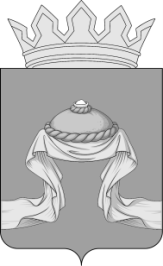 Администрация Назаровского районаКрасноярского краяПОСТАНОВЛЕНИЕ«10» 11 2020                                   г. Назарово                                          № 341-пО внесении изменений в постановление администрации Назаровского района от 29.10.2013 № 576-п «Об утверждении муниципальной программы Назаровского района «Развитие образования» В соответствии с Бюджетным кодексом Российской Федерации, постановлением администрации Назаровского района от 06.09.2013 № 449-п «Об утверждении Порядка принятия решений о разработке муниципальных программ Назаровского района, их формировании и реализации», руководствуясь Уставом муниципального образования Назаровский муниципальный район Красноярского края, ПОСТАНОВЛЯЮ:1. Внести в постановление администрации Назаровского района от 29.10.2013 № 576-п «Об утверждении муниципальной программы Назаровского района «Развитие образования»  следующие изменения:1.1. Приложение 1 к постановлению «Паспорт муниципальной программы Назаровского района «Развитие образования» изложить в новой редакции согласно приложению 1 к настоящему постановлению.1.2. Приложение 1 к Паспорту муниципальной программы Назаровского района «Развитие образования» изложить в новой редакции согласно приложению 2 к настоящему постановлению.1.3. Приложение 2 к постановлению «Паспорт подпрограммы 1 «Развитие дошкольного, общего и дополнительного образования» муниципальной программы Назаровского района «Развитие образования» изложить в новой редакции согласно приложению 3 к настоящему постановлению.1.4. Приложение 1 к подпрограмме 1 «Развитие дошкольного, общего и дополнительного образования» муниципальной программы Назаровского района «Развитие образования» изложить в новой редакции согласно приложению 4 к настоящему постановлению.1.5. Приложение 2 к подпрограмме 1 «Развитие дошкольного, общего и дополнительного образования» муниципальной программы Назаровского района «Развитие образования» изложить в новой редакции согласно приложению 5 к настоящему постановлению.2. Отделу организационной работы и документационного обеспечения администрации Назаровского района (Любавина) разместить постановление на официальном сайте муниципального образования Назаровский муниципальный район Красноярского края в информационно-телекоммуникационной сети «Интернет».	3. Контроль за выполнением постановления возложить на заместителя главы района, руководителя финансового управления администрации Назаровского района (Мельничук).	4. Постановление вступает в силу в день, следующий за днем его официального опубликования в газете «Советское Причулымье».Глава района                                                                            Г.В. АмпилоговаПриложение 1к постановлению администрацииНазаровского районаот«10» 11 2020 № 341-пПриложение 1к постановлению администрацииНазаровского районаот29.10.2013№576-пМуниципальная программа Назаровского района«Развитие образования»Паспорт муниципальной программы Назаровского района«Развитие образования»2. Характеристика текущего состояния в системе образования Назаровского района основных показателей социально-экономического развития Назаровского района и анализ социальных, финансово-экономических и прочих рисков реализации программы.Система образования представлена в Назаровском районе учреждениями всех уровней и видов:На начало 2019 года на территории района функционировало:- 12 дошкольных образовательных учреждений,- 13 образовательных учреждений, предоставляющих начальное общее, основное общее, среднее общее образование;- 2 учреждения системы дополнительного образования.В районе осуществляется взаимодействие с учреждениями высшего и среднего профессионального образования, расположенных на территории края.В системе дошкольного образования Назаровского района по состоянию на 01.01.2019 функционировало 12 дошкольных образовательных учреждений, кроме этого осуществляло свою деятельность 5 филиалов дошкольных образовательных учреждений. На 01.09.2019 произошла реорганизация сети образовательных учреждений Назаровского района. В настоящее время функционирует 4 дошкольных образовательных учреждения, 6 филиалов дошкольных образовательных учреждений и 8 филиалов общеобразовательных учреждений.По состоянию на 01.01.2019 в Назаровском районе проживало 147 детей в возрасте от 0 до 7 лет без учета обучающихся в общеобразовательных учреждениях района.Общее количество мест в учреждениях, реализующих программы дошкольного образования, по состоянию на 01.01.2019 составляет 1076. Посещает дошкольные образовательные учреждения 1094 ребенка, средний уровень укомплектованности детских садов составляет 100,0 % на 01.09.2019.На 01.09.2019 в районе в очереди для определения в детские сады состоят 66 детей в возрасте от 0 до 7 лет, в том числе в возрасте от 0 до 3 лет – 66 человек.Это позволило существенно обеспечить доступность дошкольного образования.Основной проблемой в дошкольном образовании является недостаточное предложение в оказании услуг по реализации прав граждан на получение дошкольного образования при стабильно высоком спросе на дошкольные образовательные услуги, реализуемые в сочетании с содержанием детей в течение рабочего дня.Требует развития система сопровождения детей раннего возраста (от 0 до 3 лет).При этом (16,7%) действующих муниципальных дошкольных учреждений района требуют капитального ремонта.В системе общего образования действовало 13 общеобразовательных учреждений, в том числе:- 10 муниципальных бюджетных общеобразовательных учреждений (с 26 филиалами);- 3 муниципальных казенных общеобразовательных учреждения.В настоящее время в связи с реорганизацией сети образовательных учреждений района действует 10 муниципальных бюджетных общеобразовательных учреждения, 13 филиалов начальных школ и 3 филиала основных школ.Численность обучающихся в общеобразовательных учреждениях с 2019 года по 2022 год будет уменьшаться в связи с отрицательной динамикой рождаемости в 2011-2012 годах. В 2019 году численность учащихся- 2641 человек, в 2020 году – 2575 человек, в 2021 году – 2570 человек, в 2022 году–2550 человек. Относительная стабильность общего контингента обучающихся в общеобразовательных учреждениях, связана с общей демографической ситуацией в районе.Модернизация образовательных программ общего образования реализуется в соответствии с федеральными государственными стандартами и должна быть закончена в 2021 году.Однако полностью решить задачу обеспечения равного качества образовательных услуг независимо от места жительства пока не удалось. Более того, намечается тенденция формирования сегмента школ, устойчиво демонстрирующих низкие учебные результаты. Как правило, это школы, работающие со сложным контингентом обучающихся (в связи с низким социально-экономическим статусом семей, дети, имеющие трудности в обучении социальной адаптации). Для успешного обучения и социализации таких детей необходимы специальные ресурсы (финансовые, кадровые, организационные), позволяющие, в том числе организовывать дополнительные занятия с такими обучающимися, осуществлять психологическое и социально-педагогическое сопровождение, тьюторство.Другой тенденцией в сфере качества образования, требующей адекватных мер образовательной политики, является не достаточная эффективность общего образования в формировании компетенций, востребованных в современной социальной жизни экономик.В районе создана система, обеспечивающая выявление и сопровождение одаренных детей.Также создаются условия для детей с ограниченными возможностями здоровья, развивается инклюзивное образование. Однако не во всех учреждениях детям с ограниченными возможностями здоровья обеспечивается необходимый уровень психолого-медико-социального сопровождения.При этом одной из ключевых кадровых проблем района является сохранение «скрытых» педагогических вакансий в общеобразовательных учреждениях по таким предметам, как физика, иностранный язык, математика. Данная проблема усугубляется положительной динамикой числа учителей пенсионного возраста 2019 году -20% педагогов пенсионного возраста; 2020 году -22%). Ежегодно на заслуженный отдых уходит около 2% учителей.В настоящее время доля учителей до 35 лет, работающих в общеобразовательных учреждениях района, составляет 19,8%.Сеть дополнительного образования детей представлена 2 муниципальными образовательными учреждениями дополнительного образования, разной направленности дополнительного образования, функционирующими на базе школ. Доля детей и подростков, занимающихся дополнительным образованием составляет 99% от общей в возрасте от 5 до 18 лет. В утвержденных федеральных государственных образовательных стандартах общего образования дополнительное образование рассматривается как обязательный компонент обучения.В целях реализации мероприятий федерального проекта «Успех каждого ребёнка» национального проекта «Образование», утверждённого протоколом президиума Совета при Президенте РФ по стратегическому развитию и национальным проектам от 03.09.2018 г. № 10, в целях обеспечения равной доступности качественного дополнительного образования в Назаровском районе реализуется система персонифицированного финансирования дополнительного образования детей, подразумевающая предоставление детям сертификатов дополнительного образования. С целью обеспечения использования сертификатов дополнительного образования управление образования администрации Назаровского района руководствуется региональными Правилами персонифицированного финансирования дополнительного образования детей и ежегодно принимает программу персонифицированного финансирования дополнительного образования детей в Назаровском районе.На 01.01.2019вНазаровскомрайонепроживало70детей-сирот и детей, оставшихся без попечения родителей. Из них лишь 70 детей (100%) находилось под опекой и в приемных семьях, остальные - в учреждениях для детей указанной категории, данный факт свидетельствует о необходимости дальнейшего развития института социального родительства. Необходимость социализации детей – сирот и детей, оставшихся без попечения родителей, начинающих самостоятельную жизнь, требует решения вопроса обеспечения их жилыми помещениями.При этом важным условием успешной реализации муниципальной программы является управление рисками с целью минимизации их влияния на достижение целей муниципальной программы.При реализации муниципальной программы возможны финансовые риски, связанные со снижением объёмов финансирования программных мероприятий за счёт бюджетов всех уровней, со спецификой целей и задач муниципальной программы.При реализации программы возможны социальные риски, связанные с изменением численного, возрастного и социального состава населения Назаровского района.Финансирование мероприятий муниципальной программы в очередном финансовом году будет осуществляться с учётом результатов мониторинга и оценки эффективности реализации муниципальной программы в отчётном периоде.3. Приоритеты и цели социально-экономического развития системы образования, описание основных целей и задач муниципальной программы, прогноз развития системы образования.Стратегическая цель политики в области образования в Назаровском районе это создание условий в деятельности муниципальной системы образования способствующих формированию личности:- способной адаптироваться в условиях динамично развивающегося современного мира и специфики социально – экономических возможностей территории и района и края;-умеющей в коммуникации сотрудничестве ставить цели и планировать их достижение на продуктивном уровне;-способной на основе понимания своих сильных и слабых личностных качеств принимать самостоятельные ответственные решения;-имеющей высокий уровень готовности к жизненному и профессиональному самоопределению.Задачи муниципальной программы:1. Создание в системе дошкольного, общего и дополнительного образования равных возможностей для современного качественного образования, позитивной социализации детей и отдыха, оздоровления детей в летний период.2. Совершенствование обустройства муниципального образовательного пространства способствующего становлению новой педагогической практики, повышению доступности и качества образования.3. Обеспечение функционирования системы мониторинга оценки качества общего образования на муниципальном уровне (включая дошкольное).4. Создание условий для совершенствования кадрового ресурса образовательных учреждений, обеспечивающего необходимое качество образования детей и молодежи, соответствующее потребностям граждан.5. Создание муниципальной образовательной и творческой среды,  влияющей на формирование школьного уклада, направленного на создание атмосферы отношения к образованию как общечеловеческой ценности, поддерживающей ответственное отношение к учебно–познавательной деятельности, воспитания гражданкой ответственности, позитивной коммуникации, толерантности обучающихся.Приоритетными направлениями развития по уровням и видам образования являются:1) Система дошкольного образования.Повышение доступности и качества дошкольного образования, соответствующего единому стандарту качества дошкольного образования, в том числе через диверсификацию форм дошкольного образования, удовлетворение части спроса на услуги дошкольного образования за счет внедрения системы оценки качества дошкольного образования.2) Система общего образования.Повышение доступности и качества образования, в том числе переход на федеральные государственные образовательные стандарты второго поколения, внедрение системы оценки качества общего образования, развитие материально-технической базы учреждений общего образования с учетом новых требований, использование современных информационных и коммуникационных технологий, дистанционных форм обучения. С учетом демографического прогноза планируется капитальный ремонт, строительство пристройки, строительство школы по проекту повторного применения.3) Система дополнительного образования.Создание условий для модернизации и устойчивого развития системы дополнительного образования, обеспечивающих качество услуг и разнообразие ресурсов для социальной адаптации, разностороннего развития и самореализации подрастающего поколения, через совершенствование организационно-экономических механизмов обеспечения доступности услуг дополнительного образования детей, распространение на территории района сетевых форм организации дополнительного образования.4) Совершенствование кадровой политики через внедрение новых подходов к организации подготовки, переподготовки и повышения квалификации кадров, в том числе на базе краевого института повышения квалификации работников образования (КИПКРО); увеличение доли молодых учителей, поддержка лучших учителей, внедряющих инновационные образовательные программы, поддержка общественных профессиональных ассоциаций, объединений, ставящих задачи профессионального развития педагогических работников, разработка и реализация комплекса мер, направленных на привлечение и закрепление молодых учителей в школах района.5) Обеспечение средней заработной платы педагогических работников школ на уровне средней заработной платы в регионе, средней заработной платы педагогических работников дошкольных образовательных учреждений на уровне средней заработной платы в сфере общего образования.К 2019 году средняя заработная плата педагогических работников учреждений дополнительного образования доведена до уровня средней заработной платы учителей региона.6) Система выявления, сопровождения и поддержки одаренных детей через расширение форм выявления, сопровождения и поддержки одаренных детей, увеличение доли охвата детей дополнительными образовательными программами, направленными на развитие их способностей, поддержка педагогических работников, имеющих высокие достижения в работе с одаренными детьми.Социализация детей с ограниченными возможностями здоровья через развитие инклюзивного и дистанционного образования.Сохранение здоровья детей через совершенствование организации питания обучающихся и воспитанников в образовательных учреждениях; улучшение качества медицинского обслуживания обучающихся и воспитанников образовательных учреждений, использование здоровье сберегающих технологий в образовательном процессе.Расширение сети опекунских, приемных и патронатных семей, как создание условий для социализации детей-сирот и детей, оставшихся без попечения родителей.7) Механизм реализации отдельных мероприятий муниципальной программы. Администрация Назаровского района выполняет координирующую роль при реализации программы. Механизм реализации отдельных мероприятий муниципальной программы, описание организационных, экономических и правовых механизмов, необходимых для эффективной реализации отдельных мероприятий программы; последовательность выполнения отдельных мероприятий программы, их взаимосвязанность; критерии выбора исполнителей; критерии выбора получателей подробно представлен в соответствующих подпрограммах.Муниципальная программа состоит из подпрограмм, и не содержит отдельных мероприятий.5. Прогноз конечных результатов муниципальной программы, характеризующих целевое состояние (изменение состояния) уровня и качества жизни населения, социальной сферы, экономики, степени реализации других общественно значимых интересов и потребностей в области образования Назаровского районаСвоевременная и в полном объеме реализация муниципальной программы позволит:- сохранить показатель «Удельный вес численности населения в возрасте 5-18 лет, охваченного образованием, в общей численности населения в возрасте 5-18 лет» с 99,9% в 2019 году до 99,9% в 2022 году. Данный показатель является одним из ключевых показателей, используемых в международных сравнительных исследованиях для характеристики национальных систем образования;- сохранить показатель «Отношение численности детей в возрасте 3–7 лет, которым предоставлена возможность получать услуги дошкольного образования, к численности детей в возрасте от 3 до 7 лет, скорректированной на численность детей в возрасте от 5 до 7 лет, обучающихся в школе, проживающих на территории Назаровского района (с учетом групп кратковременного пребывания)» на уровне 100% к 2022 году. Данный показатель характеризует обеспечение законодательно закрепленных гарантий доступности дошкольного образования. Увеличение охвата дошкольным образованием является одним из главных приоритетов развития образования в последние годы. Задача предоставления услуг дошкольного образования к 2022 году для детей от трех до семи лет и сохранение 100% доступности услуг дошкольного образования для детей от трех до семи лет поставлена Президентом Российской Федерации в Указе Президента РФ от 07.05.2012 № 599 «О мерах по реализации государственной политики в области образования и науки». Показатель учитывает возможность предоставления услуги всем желающим получить данную услугу;- снизить показатель «Отношение среднего балла ЕГЭ (в расчете на 1 предмет) в 10% школ Назаровского района с лучшими результатами ЕГЭ к среднему баллу ЕГЭ (в расчете на 1 предмет) в 10% школ Назаровского района с худшими результатами ЕГЭ» с 11% в 2019 году до 9% в 2022 году. Данный показатель характеризует равенство доступности к качественным образовательным услугам, позволяет оценить эффективность предусмотренных муниципальной программой мер, направленных на снижение дифференциации (разрыва) в качестве образовательных результатов между школами при сохранении или росте среднего результата ЕГЭ в лучших школах. Задача обеспечения одинаково высокого качества образования, независимо от типа образовательного учреждения, отражена в поручениях Президента Российской Федерации;- повысить показатель «Доля муниципальных обще образовательных учреждений, соответствующих современным требованиям обучения, в общем количестве муниципальных обще образовательных учреждений» с 75% в 2019 до 75% в 2022. Данный показатель характеризует качество инфраструктуры обучения (материально-технической и технологической базы), реализацию требований федеральных государственных образовательных стандартов к условиям обучения.6. Перечень подпрограмм с указанием сроков их реализации и ожидаемых результатовВ рамках муниципальной программы в период с 2019 по 2022 годы будут реализованы 5 подпрограмм:1. «Развитие дошкольного, общего и дополнительного образования» (приложение 2);2. «Выявление и сопровождение одаренных детей» (приложение 3);3.«Развитие в Назаровском районе системы отдыха, оздоровления и занятости детей» (приложение 4);4.«Обеспечение жизнедеятельности образовательных учреждений района» (приложение № 5).5.«Обеспечение реализации муниципальной программы и прочие мероприятия в области образования» (приложение № 6).Информация о распределении планируемых расходов по отдельным мероприятиям программы, подпрограммамМуниципальная программа состоит из подпрограмм.Информация о распределении планируемых расходов по отдельным мероприятиям программы, подпрограмм представлена в приложении 2 к муниципальной программе. 8. Информация о ресурсном обеспечении прогнозной оценке расходов на реализацию целей муниципальной программы с учетом источников финансирования, в том числе федерального, краевого бюджетов и бюджета Назаровского района, а так же перечень реализуемых ими мероприятийИнформация о ресурсном обеспечении и прогнозной оценке расходов на реализацию целей муниципальной программы с учетом источников финансирования, в том числе средств федерального, краевого бюджетов и бюджета Назаровского района, а также перечень реализуемых ими мероприятий приведена в приложении 1 к настоящей муниципальной программе.Подпрограмма 1 «Развитие дошкольного, общего и дополнительного образования»1. Паспорт подпрограммы 1«Развитие дошкольного, общего и дополнительного образования»2. Основные разделы подпрограммы2.1. Постановка обще-районной проблемы и обоснование необходимости разработки подпрограммы2.1.1. В 2019-2020 учебном году сеть образовательных учреждений Назаровского района включает:4дошкольных образовательных учреждений и 16 филиалов;- 10образовательных учреждений, предоставляющих начальное общее, основное общее, среднее образование и 16 филиалов;- 2учреждения системы дополнительного образования.При этом текущий момент характеризуется процессами, которые стимулируют образовательные учреждения к реализации всех видов образовательных программ в одном учреждении.Причиной этого является потребность общества в доступных и качественных образовательных услугах. Ограниченность финансовых, кадровых ресурсов побуждает к оптимизации использования площадей помещений, энерго- и трудозатрат, концентрации материальных ресурсов.В предстоящие годы продолжится повышение эффективности системы образования Назаровского района.2.1.2. Дошкольное образование.В системе дошкольного образования Назаровского района по состоянию на 01.01.2019функционировало 12 дошкольных образовательных учреждения,6 филиалов дошкольных образовательных учреждений. На 01.09.2019 прошла реорганизация сети образовательных учреждений функционирует 4 дошкольных образовательных учреждения, 6 филиалов дошкольных образовательных учреждений и 8 филиалов общеобразовательных учреждений.По состоянию на 01.01.2019в Назаровском районе проживало 147ребенка в возрасте от 0 до 7 лет без учета обучающихся в общеобразовательных учреждениях района. Общее количество мест в учреждениях, реализующих программы дошкольного образования, по состоянию на 01.01.2019 составляет 1076детей. Посещают дошкольные образовательные учреждения862ребенка, средний уровень укомплектованности детских садов составляет 100,0 % на 01.09.2019.На 01.09.2019в районе в очереди для определения в детские сады состояло66детей в возрасте от 0 до 7 лет, в возрасте от 0 до 3 лет – 66человек.Кроме этого,232ребенкапосещают группы кратковременного пребывания на 01.09.2019.Образовательная деятельность дошкольных образовательных учреждений района осуществляется в соответствии с федеральными государственными требованиями к основной образовательной программе дошкольного образования.В настоящее время в Российской Федерации осуществляется модернизация системы дошкольного образования: вносятся изменения в основные нормативные документы, регламентирующие деятельность дошкольных учреждений (Порядок приема на обучение по образовательным программам дошкольного образования, Порядок организации образовательной деятельности по образовательным программам дошкольного образования); введен федеральный государственный образовательный стандарт дошкольного образования (далее ФГОС).Изменения содержания дошкольного образования потребует формирование системы оценки качества дошкольного образования: проведение апробации модели оценки качества; внедрение единого стандарта качества дошкольного образования в Назаровском районе.2.1.3. Общее образование.Система общего образования состоит из 10 образовательных учреждений, в том числе:10 бюджетных образовательных учреждений (с 16 филиалами);Численность обучающихся в общеобразовательных учреждениях с 2019 по 2022 годы будет уменьшаться в связи с отрицательной динамикой рождаемости в 2011-2012 годах. В 2019 году численность учащихся 2641 человек, в 2020 году – 2575человек, в 2020 году – 2570 человек, в 2021 году – 2550 человек. Относительная стабильность общего контингента обучающихся в общеобразовательных учреждениях связана с общей демографической ситуацией в районе. С целью создания необходимых (базовых) условий для реализации основных образовательных программ в соответствии с требованиями федеральных государственных образовательных стандартов начального и основного общего образования осуществляется оснащение образовательных учреждений района учебным оборудованием, обеспечение учебниками и повышение квалификации педагогов и руководителей образовательных учреждений района.Государственная итоговая аттестация обучающихся, освоивших образовательные программы основного общего образования, среднего общего образования осуществляется с использованием механизмов независимой оценки знаний в штанном режиме.Для обеспечения нуждающихся обучающихся образовательных учреждений района подвозом, отвечающим требованиям, предъявляемым к организации безопасной перевозки детей, в 2019 году подлежат замене по износу 6 единиц транспортных средств в 2020 году – 4единицы.В 2019-2020учебном году100% обучающихся классов начального уровня и обучающиеся 5-8 классов основного уровня образовательных учреждений района обучаются по федеральному государственному образовательному стандарту начального общего образования.Все обучающиеся с 1 по 11 класс образовательных учреждений района обеспечены необходимыми бесплатными учебниками.Все начальные классы образовательных учреждений района обеспечены комплектами мультимедийного оборудования для проведения обучения с использованием электронных образовательных ресурсов.Доля образовательных учреждений, реализующих программы общего образования, имеющих физкультурный зал, в общей численности образовательных учреждений, реализующих программы общего образования, в 2019 году составила 100%. За  2016-2019 годы, в целях создания условий для регулярных занятий физической культурой и спортом, в образовательных учреждениях за счет средств краевого бюджета отремонтированы спортивные залы в МБОУ «Гляденская СОШ», МБОУ «Преображенская СОШ», МБОУ «Павловская СОШ», МБОУ «Сахаптинская СОШ», МБОУ «Дороховская СОШ», МБОУ «Краснополянская СОШ» 10 физкультурно-спортивных клубов образовательных учреждений регулярно приобретают спортивный инвентарь и оборудование.В настоящее время в районе проживают200 детей,которые относятся к категории детей с ограниченными возможностями здоровья.Из них 22 обучающихся интегрированы в общеобразовательные классы. 186 детей с ограниченными возможностями здоровья включены в процесс общего образования в рамках специализированных классов образовательных учреждений.Это составляет 93% от общего числа обучающихся с ограниченными возможностями здоровья. Из них 33 детей обучается на дому. На сегодняшний день в 100%образовательных учреждениях Назаровского района имеется лицензия на реализацию адаптированных программ образовательных учреждений, в 38% образовательных учреждений создана универсальная безбарьерная среда. Данное количество образовательных учреждений, имеющих безбарьерную среду, показывает, что не каждое образовательное учреждениеимеет возможности для организации инклюзивного обучения, что затрудняет получение качественного образования детям с ограниченными возможностями здоровья в условиях образовательных учреждений.В связи с этим необходимо организовать работу по следующим направлениям: создание безбарьерной среды в образовательных учреждениях, развитие форм инклюзивного образования, организация психолого-педагогической, медицинской и социальной помощидетям с ограниченными возможностями здоровья в условиях инклюзивного образования.Основные фонды образовательных учрежденийНазаровского района(зданий, сооружений, оборудования и инженерных коммуникаций) характеризуются высокой степенью изношенности.Обеспечение жизнедеятельности образовательных учрежденийНазаровского района может быть достигнуто проведением единой региональной и муниципальной политики, системой единых мер ресурсного и организационного характера.В результате проводимых обследований по состоянию на 01.01.2019года на территории Назаровского района находятся в аварийном и недопустимом состояниях 2,56% зданийобразовательных учреждений района. 2.1.4. Дополнительное образование.На территории Назаровского района функционируют2образовательныхучреждениядополнительного образования детей: муниципальное казенное образовательное учреждение дополнительного образования  «Детско-юношеская спортивная школа» Назаровского района(далее МКОУ ДО «ДЮСШ» Назаровского района) и муниципальное казенное образовательное учреждение дополнительного образования «Назаровский районный Дом детского творчества» (далее МКОУ ДО «Назаровский районный Дом детского творчества»).По состоянию на 01.09.2019доля детей и молодежи, занимающихся в системе дополнительного образования составляет 99,0 % от общей численности детей и молодежи в возрасте от 5 до 18 лет. Педагоги МКОУ ДО «Назаровский районный Дом детского творчества»работают в рамках 4 направленностей по 37 дополнительным образовательным программам художественно-эстетической, социально-педагогической, туристско-краеведческой, научно-технической направленностей: Круглогодичная районная интенсивная школа «Погружение», «Вокально–хоровое искусство», «Как на нашей на сторонке», «Музыкальный инструмент» «Вокально-инструментальный ансамбль», «Художественная обработка различных материалов», «Студия изобразительного творчества», «Робототехника и легоконструирование», «Знатоки ПДД», «Юный исследователь», «Юные туристы – спортсмены», «Обучение основам инженерного творчества».«Подготовка к военной службе».В МКОУ ДО«Назаровский районный Дом детского творчества» существует система работы по организации районных массовых мероприятий. В 2019 году более 1977 ребят стали активными участниками смотров, конкурсов, конференций, соревнований по всем направлениям учреждения. Все эти мероприятия являются одним из мест демонстрации результатов работы объединений дополнительного образования, а также, успешности ученика.При МКОУ ДО «Назаровский районный Дом детского творчества» имеется центр организационно-массовой работы с детьми.На базе МКОУ ДО «Назаровский районный Дом детского творчества» осуществляет свою деятельность «Музей сибирской игрушки», его работа направлена на сохранение и пропаганду местных традиций в области сибирских народных промыслов.В рамках деятельности «Музея сибирской игрушки» проводится районный фестиваль «Парад сибирской игрушки», в котором принимают участие около 200 человек. Вместе с тем, решение задачи развития доступности и повышения качества дополнительного образования, в настоящее время затруднено рядом обстоятельств:- «ветхая» материально-техническая база, что обусловлено  недостаточным финансированием;- нехватка квалифицированных педагогических кадров,имеющих базовую подготовку, особенно в области современных видов инженерно-технической деятельности;- невозможность удовлетворения всех образовательных потребностей нового поколения в рамках существующих условий.Дополнительное образование должно реализоваться как повышение стартовых возможностей и жизненных шансов подрастающего поколения, проживающего на территории района. А это требует иного содержания программ дополнительного образования, укрепления и модернизации учреждений дополнительного образования.С целью развития системы дополнительного образования необходимо создать условия для:1. Развития инфраструктуры и укрепления материально-технической базы организаций дополнительного образования, для формирования и реализации современного содержания дополнительного образования, обеспечения его высокого качества и дифференцированного характера при массовой доступности.2. Распространения сетевых форм организации дополнительного образования, предполагающих объединение разных по типу и масштабам связей между образовательными учреждениями, для достижения общих целей реализуемой образовательной программы.3. Профессионального развития педагогических кадров системы дополнительного образования района.4. Внедрения и обеспечения функционирования системы персонифицированного финансирования дополнительного образования детей, подразумевающей предоставление детям сертификатов дополнительного образования с возможностью использования в рамках системы персонифицированного финансирования дополнительного образования детей.5. Методического и информационного сопровождения поставщиков услуг дополнительного образования, независимо от их формы собственности, семей и иных участников системы персонифицированного финансирования дополнительного образования детей. 2.1.5. Спорт.На базе образовательных учреждений создано 10 физкультурно-спортивных клубов, в которых занимается 944 обучающихся. Планируется открыть еще один клуб по работе с детьми с ограниченными возможностями здоровья.В Назаровском районе систематизирована система включения обучающихся и учащейся молодежи в спортивно-массовые мероприятия. МКОУ ДО «ДЮСШ» Назаровского районаежегодно проводит спортивно-массовые мероприятия различного уровня: 27 районных спортивно-массовых мероприятий среди обучающихся в год («Школьная спортивная лига», Круглогодичная спартакиада школьников района, Спартакиада учителей, районный спортивно-оздоровительный Фестиваль школьников «Президентские состязания»), а также краевое мероприятие – традиционный краевой турнир по вольной борьбе памяти А.Ф.Вепрева, участниками которых ежегодно становятся более3-х тысяч обучающихся.Ключевыми мероприятиями внеурочной физкультурно-спортивной деятельности обучающихся являются Всероссийские спортивные соревнования школьников «Президентские состязания» (далее – «Президентские состязания») и Всероссийские спортивные игры школьников «Президентские спортивные игры» (в Красноярском крае – «Школьная спортивная лига»), которые проводятся в соответствии с Указом Президента Российской Федерации от 30 июля 2010 № 948 «О проведении всероссийских спортивных соревнований (игр) школьников». В 2018-2019 учебном году в соревнованиях «Школьная спортивная лига» и «Президентские состязания»  приняли участие 2013обучающихся 5-11 классов.2.2. Основная цель, задачи, целевые индикаторыи сроки выполнения подпрограммыЦелью подпрограммы является: создание в системе дошкольного, основного общего и дополнительного образования равных возможностей для современного качественного образования, позитивной социализации детей.Задачи:1. Обеспечить доступность дошкольного образования, соответствующего стандарту дошкольного образования.2.Обеспечить условия и качество обучения, соответствующие федеральным государственным стандартам начального общего, основного общего, среднего общего образования.3.Обеспечить функционирование и развитие дополнительного образованияТекущее управление реализацией подпрограммы осуществляется ответственным исполнителем подпрограммы. Ответственный исполнитель подпрограммы несёт ответственность за её реализацию, достижение конечного результата, целевое и эффективное использование финансовых средств, выделяемых на выполнение подпрограммы.Ответственным исполнителем подпрограммы осуществляется:- отбор исполнителей отдельных мероприятий подпрограммы, реализуемых ответственным исполнителем;- координация деятельности соисполнителей подпрограммы в ходе реализации в ходе реализации отдельных мероприятий подпрограммы;- непосредственный контроль за ходом реализации отдельных мероприятий подпрограммы, реализуемой ответственным исполнителем;- подготовка отчётов к реализации подпрограммы.Сроки выполнения подпрограммы 01.01.2014-31.12.2022 годыПеречень целевых индикаторов подпрограммы представлен в приложении 1 к подпрограмме 1 «Развитие дошкольного, общего и дополнительного образования».2.3. Механизм реализации подпрограммыРеализация мероприятий 1.1.3., 2.1.2., 3.1.1. подпрограммы 1 осуществляется краевыми бюджетными учреждениями.Бюджетным учреждениям предоставляются субсидии по соглашениям, заключенным между управлением образования администрации Назаровского района и муниципальными образовательными учреждениями, о порядке и условиях предоставления субсидии на цели, связанные с финансовым обеспечением выполнения муниципального задания на оказание муниципальных услуг (выполнение работ), а также на цели, не связанные с выполнением муниципального задания на оказание муниципальных услуг (выполнение работ).Реализация мероприятий 1.1.1., 1.1.2. подпрограммы 1 осуществляется во исполнение пункта 3 части 1 статьи 8 Федерального закона от 29.12.2012 № 273-ФЗ «Об образовании в Российской Федерации», пункта 5 части статьи 8 Закона Красноярского края от 26.06.2014 № 6-2519 «Об образовании в Красноярском крае» посредством предоставления субвенциибюджету муниципального образования Назаровский район Красноярского края на обеспечение государственных гарантий реализации прав на получение общедоступного и бесплатного дошкольного образования в муниципальных дошкольных образовательных организациях, общедоступного и бесплатного дошкольного образования в муниципальных общеобразовательных организациях в соответствии с Постановлением Правительства Красноярского края от 23.06.2014 № 244-п «Об утверждении Порядка расчета нормативов обеспечения реализации основных общеобразовательных программ дошкольного образования в муниципальных дошкольных образовательных организациях, расположенных на территории Красноярского края, общедоступного и бесплатного дошкольного образования в муниципальных общеобразовательных организациях, расположенных на территории Красноярского края, в расчете на одного воспитанника (одну группу), нормативов обеспечения реализации основных общеобразовательных программ дошкольного образования в муниципальных дошкольных образовательных организациях, расположенных на территории Красноярского края, общедоступного и бесплатного дошкольного образования в муниципальных общеобразовательных организациях, расположенных на территории Красноярского края, в расчете на одного воспитанника (одну группу) и нормативов обеспечения деятельности административно-хозяйственного, учебно-вспомогательного персонала и иных категорий работников образовательных организаций, участвующих в реализации общеобразовательных программ в соответствии с федеральными государственными образовательными стандартами, в расчете на одного воспитанника указанных образовательных организаций и порядка предоставления и расходования субвенций бюджетам муниципальных районов и городских округов Красноярского края на обеспечение государственных гарантий реализации прав на получение общедоступного и бесплатного дошкольного образования в муниципальных дошкольных образовательных организациях, расположенных на территории Красноярского края, общедоступного и бесплатного дошкольного образования в муниципальных общеобразовательных организациях, расположенных на территории Красноярского края».Реализация мероприятия 1.1.5. подпрограммы 1 осуществляется во исполнение части 3 статьи 65 Федерального закона от 29.12.2012 № 273-ФЗ «Об образовании в Российской Федерации» путем предоставления субвенциибюджету муниципального образования Назаровский район Красноярского краяна обеспечение выделения денежных средств на осуществление присмотра и ухода за детьми-инвалидами, детьми-сиротами и детьми, оставшимися без попечения родителей, а также детьми с туберкулезной интоксикацией, обучающимися в муниципальныхобразовательных организациях, реализующих образовательную программу дошкольного образования, без взимания родительской платы на основании Закона Красноярского края от 27.12.2005 № 17-4379 «О наделении органов местного самоуправления муниципальных районов и городских округов края государственными полномочиями по осуществлению присмотра и ухода за детьми-инвалидами, детьми-сиротами и детьми, оставшимися без попечения родителей, а также за детьми с туберкулезной интоксикацией, обучающимися в муниципальных образовательных организациях, реализующих образовательную программу дошкольного образования, без взимания родительской платы».Реализация мероприятия 1.1.6. подпрограммы 1 осуществляется во исполнение части 7 статьи 65 Федерального закона от 29.12.2012 № 273-ФЗ «Об образовании в Российской Федерации», статьи 15 Закона Красноярского края от 26.06.2014 № 6-2519 «Об образовании в Красноярском крае» путем предоставления субвенции бюджетумуниципального образования Назаровский район Красноярского краяна основании Закона Красноярского края от 29.03.2007 № 22-6015 «О наделении органов местного самоуправления муниципальных районов и городских округов края государственными полномочиями по выплате компенсации родителям (законным представителям) детей, посещающих образовательные организации, реализующие образовательную программу дошкольного образования». Порядок обращения за получением компенсации родителям (законным представителям) детей, посещающих образовательные организации, реализующие образовательную программу дошкольного образования, и ее выплаты, а также средний размер платы, взимаемой с родителей (законных представителей) за присмотр и уход за детьми, посещающими государственные и муниципальные образовательные организации, реализующие образовательную программу дошкольного образования, находящиеся на территории Красноярского края, утверждены Постановлением Правительства Красноярского края от 25.11.2014 № 561-п «О выплате компенсации родителям (законным представителям) детей, посещающих образовательные организации, реализующие образовательную программу дошкольного образования, находящиеся на территории Красноярского края» (вместе с Порядком обращения за получением компенсации родителям (законным представителям) детей, посещающих образовательные организации, реализующие образовательную программу дошкольного образования, и ее выплаты).Мероприятие 2.1.8., 2.2.1. реализуется путем предоставления субсидии бюджетумуниципального образования Назаровский район Красноярского края на развитие инфраструктуры общеобразовательных организаций.Субсидия на развитие инфраструктуры общеобразовательных организаций предоставляются на основании соглашения, заключенного между министерством образования Красноярского края и администрациейНазаровского района, по форме, утвержденной Постановлением Правительства Красноярского края от 11.02.2010 № 55-п «Об утверждении примерной формы соглашения о предоставлении субсидии муниципальному образованию из краевого бюджета».Размер софинансирования за счет средств местного бюджета должен составлять от объема субсидии не менее 1 процента при бюджетной обеспеченности менее 1,3.Распределение субсидии утверждается постановлением Правительства Красноярского края.Реализация мероприятий 2.1.4., 2.1.5. подпрограммы 1 осуществляется во исполнение пункта 3 части 1 статьи 8 Федерального закона от 29.12.2012 № 273-ФЗ «Об образовании в Российской Федерации», пункта 5 статьи 8 Закона Красноярского края от 26.06.2014 № 6-2519 «Об образовании в Красноярском крае» посредством предоставления субвенциимуниципальному образованию Назаровский район Красноярского края на обеспечение государственных гарантий реализации прав на получение общедоступного и бесплатногоначального общего, основного общего, среднего общего образования в муниципальных общеобразовательных организациях, обеспечение дополнительного образования детей в муниципальных общеобразовательных организациях в соответствии с Постановлением Правительства Красноярского края от 29.05.2014 № 217-п «Об утверждении порядка расчета нормативов обеспечения реализации основных и дополнительных общеобразовательных программ в расчете на одного обучающегося (один класс, класс-комплект) муниципальных общеобразовательных организаций, расположенных на территории Красноярского края, нормативов обеспечения реализацииосновных и дополнительных общеобразовательных программ в расчете на одного обучающегося (один класс, класс-комплект) и нормативов обеспечения деятельности административно-хозяйственного, учебно-вспомогательного персонала и иных категорий работников образовательных организаций, участвующих в реализации общеобразовательных программ в соответствии с федеральными государственными образовательными стандартами, в расчете на одного обучающегося муниципальных общеобразовательных организаций, расположенных на территории Красноярского края, и порядка предоставления и расходования субвенций бюджетам муниципальных районов и городских округов Красноярского края на обеспечение государственных гарантий реализации прав на получение общедоступного и бесплатного начального общего, основного общего, среднего общего образования в муниципальных общеобразовательных организациях, расположенных на территории Красноярского края, обеспечение дополнительного образования детей в муниципальных общеобразовательных организациях, расположенных на территории Красноярского края».Мероприятие 2.1.6. подпрограммы 1 осуществляется в соответствии с пунктом 3 статьи 11 Закона Красноярского края от 02.11.2000 № 12-961              «О защите прав ребенка» путем предоставления субвенциибюджету муниципального образования Назаровский район Красноярского края на основании Закона Красноярского края от 27.12.2005 № 17-4377 «О наделении органов местного самоуправления муниципальных районов и городских округов края государственными полномочиями по обеспечению питанием детей, обучающихся в муниципальных и негосударственных образовательных организациях, реализующих основные общеобразовательные программы, без взимания платы».Мероприятие 2.1.9, 2.2.0. подпрограммы 1 реализуется в рамках направления (подпрограммы) «Содействие развитию дошкольного и общего образования» государственной программы Российской Федерации «Развитие образования», утвержденной Постановлением Правительства Российской Федерации от 26.12.2017 № 1642, путем предоставления субсидиибюджету муниципального образования Назаровский район Красноярского края на проведение капитального ремонта спортивных залов школ, расположенных в сельской местности, для создания условий для занятий физической культурой и спортом.Мероприятия 1.1.7., 2.1.7, 3.2.6. подпрограммы 1осуществляется в соответствии с Постановлением Правительства Красноярского края от 28.12.2010 № 654-п «Об утверждении Порядка предоставления субсидий бюджетам муниципальных образований Красноярского края на частичное финансирование (возмещение) расходов на региональные выплаты и выплаты, обеспечивающие уровень заработной платы работников бюджетной сферы не ниже размера минимальной заработной платы (минимального размера оплаты труда)».2.4. Управление подпрограммой и контроль за ходом ее выполненияУправление реализацией подпрограммы осуществляет управление образования администрации Назаровского района.Контроль за ходом реализации подпрограммы осуществляет администрация Назаровского района.Контроль за целевым использованием средств подпрограммы осуществляет ревизионная комиссия Назаровского района.Отчёт о реализации подпрограммы предоставляется ответственным исполнителем подпрограммы ежеквартально не позднее 10 числа второго месяца, следующего за отчётным, в финансовое управлении администрации района и в отдел экономического анализа и прогнозирования администрации Назаровского района.2.5. Оценка социально-экономической эффективностиОценка социально-экономической эффективности от реализации подпрограммы проводится управлением образования администрации Назаровского района.Обязательным условием эффективности подпрограммы является успешное выполнение целевых индикаторов и показателей подпрограммы, а также мероприятий в установленные сроки.2.6. Мероприятия подпрограммы:Перечень мероприятий подпрограммы с указанием главных распорядителей, распорядителей бюджетных средств, форм расходования бюджетных средств, исполнителей мероприятий подпрограммы, сроков исполнения, объектов и источников финансирования представлены в приложении 2 к подпрограмме1. Развитие дошкольного, общего и дополнительного образования.2.7. Обоснование финансовых, материальных и трудовых затрат(ресурсное обеспечение подпрограммы) с указанием источников финансирования.Финансовое обеспечение реализации подпрограммы осуществляется за счет средств федерального, краевого, районного бюджетов и средств юридических лиц.Средства бюджета, запланированные на реализацию подпрограммы, составляют всего 2510341,3тыс. рублей, в том числе с разбивкой по годам:2019 год –619466,9 тыс. рублей;2020 год –628502,1тыс. рублей;2021 год –630781,1тыс. рублей;2022 год – 631591,2тыс. рублей.Наименование муниципальной программыМуниципальная программа Назаровского района «Развитие образования» (далее – муниципальная программа)Основания для разработки муниципальной программыСтатья 179 Бюджетного кодекса Российской Федерации;Постановление администрации Назаровского района от 06.09.2013№449-п «Об утверждении Порядка принятия решений о разработке муниципальных программ Назаровского района, их формировании реализации»;Постановление администрации Назаровского района от 19.09.2013 № 480-п «Об утверждении перечня муниципальных программ администрации Назаровского района».Ответственный исполнитель муниципальной программыУправление образования администрации Назаровского района.Соисполнители программыАдминистрация Назаровского района.Перечень подпрограмм муниципальной программыПодпрограмма 1 «Развитие дошкольного, общего и дополнительного образования»;Подпрограмма 2 «Выявление и сопровождение одаренных детей»;Подпрограмма 3 «Развитие в Назаровском районе системы отдыха, оздоровления и занятости детей»;Подпрограмма 4 «Обеспечение жизнедеятельности образовательных учреждений района»;Подпрограмма5«Обеспечениереализациимуниципальнойпрограммыипрочиемероприятиявобластиобразования»Цель муниципальной программыСозданиеусловийвдеятельностимуниципальнойсистемыобразованияспособствующихформированиюличности:- способной адаптироваться в условиях динамично развивающегося современного мира и специфики социально-экономических возможностей территории района и края;-умеющей в коммуникации и сотрудничестве ставить цели и планировать их достижение на продуктивном уровне;-способной на основе понимания своих сильных и слабых личностных качеств принимать самостоятельные ответственные решения;-имеющей высокий уровень готовности к жизненному и профессиональному самоопределению.Задачи муниципальной программы1. Создать в системе дошкольного, общего и дополнительного образования условия для равных возможностей при получении современного качественного образования, позитивной социализации детей и отдыха, оздоровления детей в летний период.2. Совершенствовать обустройство муниципального образовательного пространства, способствующего становлению новой педагогической практики, повышению доступности качества образования.3. Обеспечить функционирование системы мониторинга оценки качества общего образования на муниципальном уровне (включая дополнительное).4. Создать условия для совершенствования кадрового ресурса образовательных учреждений, обеспечивающего необходимое качество образования детей и молодежи, соответствующее потребностям граждан.5. Создать муниципальную образовательную и творческую среду, влияющую на формирование школьного уклада, направленного на создание атмосферы отношения к образованию, как общечеловеческой ценности, поддерживающей ответственное отношение к учебно-познавательной деятельности, воспитания гражданственности, позитивной коммуникации, толерантности обучающихся.6. Обеспечить внедрение персонифицированного финансирования в системе дополнительного образования.Этапы и сроки реализации муниципальной программы.2014-2022 годы этапы не выделяются.Перечень целевых показателей и показателей результативности муниципальной программы с расшифровкой плановых значений погодам её реализации, значение целевых показателей на долгосрочный периодПеречень целевых показателей и показателей результативности представлен в приложениях к паспорту муниципальной программыИнформация по ресурсному обеспечению муниципальной программы, в том числе в разбивке по источникам финансирования погодам реализации муниципальной программыОбъем финансирования муниципальной программы составит 5355736,0 тыс. рублей, в том числе погодам реализации:2014–502034,2тыс.рублей;2015–551350,1тыс.рублей;2016–551156,3тыс.рублей;2017–551241,1тыс.рублей;2018–588300,4тыс.рублей;2019– 650376,3 тыс.рублей;2020– 663555,3 тыс.рублей;2021– 651751,6 тыс.рублей;2022–652561,7 тыс.рублей.Из них: из средств краевого бюджета– 3185391,9 тыс. рублей, в том числе погодам реализации:2014–264686,7тыс.рублей;2015–304075,6тыс.рублей;2016–346854,7тыс.рублей;2017–334610,7тыс.рублей;2018–374076,9тыс.рублей;2019– 414635,4 тыс.рублей;2020– 378959,4 тыс.рублей;2021– 383229,6 тыс.рублей;2022– 384262,9 тыс.рублей.Из средств федерального бюджета– 49302,5 тыс. рублей, в том числе погодам реализации:2014–12293,2тыс.рублей;2015–7082,8тыс.рублей;2016–0,0тыс.рублей;2017–0,0тыс.рублей;2018–750,0тыс.рублей;2019–  3237,3 тыс.рублей;2020– 12717,5 тыс.рублей;2021–   6453,4 тыс.рублей;2022–   6768,9 тыс.рублей.Из средств районного бюджета– 2122913,5 тыс. рублей, в том числе погодам реализации:2014–225054,3тыс.рублей;2015–239931,7тыс.рублей;2016–201088,8тыс.рублей;2017–215384,8тыс.рублей;2018– 213473,5 тыс.рублей;2019– 232503,6 тыс.рублей;2020– 271878,3 тыс.рублей;2021– 262068,6 тыс.рублей;2022 - 261529,9  тыс.рублей.За счет средств юридических лиц–260,0тыс.рублей.2015–260,0тыс.рублей.За счёт внебюджетных источников–  4458,4тыс.рублей,в том числе погодам реализации:2014 –       0,0 тыс. рублей;2015 –       0,0 тыс. рублей;2016–3212,8тыс.рублей;2017–1245,6тыс.рублей;2018–       0,0 тыс.рублей;2019–0,0тыс.рублей;2020 –       0,0 тыс. рублей;2021 – 0,0 тыс.рублей;2022 –       0,0 тыс. рублей.Приложение 2                                                                                      к постановлению                                                             администрации                                                                   Назаровского района                                                                       от "10" 11 2020 № 341-пПриложение 2                                                                                      к постановлению                                                             администрации                                                                   Назаровского района                                                                       от "10" 11 2020 № 341-пПриложение 2                                                                                      к постановлению                                                             администрации                                                                   Назаровского района                                                                       от "10" 11 2020 № 341-пПриложение 2                                                                                      к постановлению                                                             администрации                                                                   Назаровского района                                                                       от "10" 11 2020 № 341-пПриложение 2                                                                                      к постановлению                                                             администрации                                                                   Назаровского района                                                                       от "10" 11 2020 № 341-пПриложение   1 
к паспорту  муниципальной программы 
Назаровского района "Развитие образования " Приложение   1 
к паспорту  муниципальной программы 
Назаровского района "Развитие образования " Приложение   1 
к паспорту  муниципальной программы 
Назаровского района "Развитие образования " Приложение   1 
к паспорту  муниципальной программы 
Назаровского района "Развитие образования " Приложение   1 
к паспорту  муниципальной программы 
Назаровского района "Развитие образования " Перечень целевых показателей и показателей результативности программы с расшифровкой плановых значений по годам ее реализацииПеречень целевых показателей и показателей результативности программы с расшифровкой плановых значений по годам ее реализацииПеречень целевых показателей и показателей результативности программы с расшифровкой плановых значений по годам ее реализацииПеречень целевых показателей и показателей результативности программы с расшифровкой плановых значений по годам ее реализацииПеречень целевых показателей и показателей результативности программы с расшифровкой плановых значений по годам ее реализацииПеречень целевых показателей и показателей результативности программы с расшифровкой плановых значений по годам ее реализацииПеречень целевых показателей и показателей результативности программы с расшифровкой плановых значений по годам ее реализацииПеречень целевых показателей и показателей результативности программы с расшифровкой плановых значений по годам ее реализацииПеречень целевых показателей и показателей результативности программы с расшифровкой плановых значений по годам ее реализацииПеречень целевых показателей и показателей результативности программы с расшифровкой плановых значений по годам ее реализации№ п/пЦели, задачи, показатели Единица измеренияВес показателя Источник информацииотчетный финансовый год2019 год2020 год2021 год2022 год№ п/пЦели, задачи, показатели Единица измеренияВес показателя Источник информацииотчетный финансовый год2019 год2020 год2021 год2022 год№ п/пЦели, задачи, показатели Единица измеренияВес показателя Источник информацииотчетный финансовый год2019 год2020 год2021 год2022 годудельный вес численности населения в возрасте 5-18 лет, охваченного образованием, в общей численности населения в возрасте 5-18 лет.%0,01Гос. стат. отчетность#######99,902отношение численности детей в возрасте 3–7 лет, которым предоставлена возможность получать услуги дошкольного образования, к численности детей в возрасте от 3 до 7 лет, скорректированной на численность детей в возрасте от 5 до 7 лет, обучающихся в школе, проживающих на территории Назаровского района (с учетом групп кратковременного пребывания) %0,01Ведомственная отчетность1001001003Удельный вес воспитанников дошкольных образовательных учреждений, расположенных на территории Назаровского района в возрасте от 3 до 7 лет, обучающихся по программам, соответствующим требованиям стандартов дошкольного образования, в общей численности воспитанников дошкольных образовательных учреждений, расположенных на территории Назаровского района %0,02Ведомственная отчетность1001001004доля педагогов, прошедших  повышение квалификации для обеспечения качества дошкольного образования %0,01Ведомственная отчетность###73,075,05удельный вес муниципальных дошкольных образовательных учреждений, в которых оценка деятельности дошкольных образовательных учреждений, их руководителей и основных категорий работников осуществляется на основании показателей эффективности деятельности подведомственных муниципальных дошкольных образовательных учреждений в рамках муниципального задания (не менее чем в 80 % дошкольных учреждений)     %0,01Ведомственная отчетность###25,025,06отношение среднего балла ЕГЭ (в расчете на 1 предмет) в 10 % школ Красноярского края с лучшими результатами ЕГЭ к среднему баллу ЕГЭ (в расчете на 1 предмет) в 10 % школ Назаровского района с худшими результатами ЕГЭ. %0,01Ведомственная отчетность###10,09,07доля муниципальных общеобразовательных учреждений, соответствующих современным требованиям обучения, в общем количестве муниципальных общеобразовательных учреждений.%0,01Ведомственная отчетность###75,075,08доля образовательных учреждений, реализующих программы общего образования, здания которых находятся в аварийном состоянии или требуют капитального ремонта, в общей численности образовательных учреждений, реализующих программы общего образования %0,01Ведомственная отчетность2,567,77,77,79доля  образовательных учреждений (обеспечивающих совместное обучение инвалидов и лиц, имеющих нарушения) в общем количестве образовательных учреждений, реализующих программы общего образования  %0,01Ведомственная отчетность69,269,269,269,210доля детей с 1,5 до 3-х лет, охваченных услугами дошкольного образования.%0,02Ведомственная отчетность50,550,552,552,511доля учителей, освоивших методику преподавания по современным (межпредметным) технологиям и реализующих ее в образовательном процессе, в общей численности учителей.%0,05Ведомственная отчетность###39,040,012доля образовательных учреждений, в которых разработаны и реализуются мероприятия по повышению качества образования в общеобразовательных учреждениях, показавших низкие образовательные результаты по итогам учебного года, и в общеобразовательных учреждениях, функционирующих в неблагоприятных социальных условиях, в общем количестве образовательных учреждений.%0,02Ведомственная отчетность###30,038,013доля педагогических работников образовательных учреждений, прошедших переподготовку или повышение квалификации по вопросам образования обучающихся с ограниченными возможностями здоровья и инвалидностью, в общей численности педагогических работников, работающих с детьми с ограниченными возможностями здоровья.%0,02Ведомственная отчетность###73,075,014доля образовательных учреждений, реализующих  образовательные программы, в которых созданы современные материально-технические условия в соответствии с федеральным государственным образовательным стандартом образования обучающихся с ограниченными возможностями здоровья, в общем количестве организаций, реализующих адаптированные образовательные программы.%0,05Ведомственная отчетность###50,060,015доля образовательных учреждений, реализующих  образовательные программы в сетевой форме.%0,05Ведомственная отчетность###30,030,016доля образовательных учреждений, реализующих проекты по созданию образовательной среды для выполнения требований к результатам федеральных государственных образовательных стандартов, концепций школьного филологического образования, школьного географического образования, школьного технологического образования, школьного образования в сфере иностранных языков,  историко-культурного стандарта, использованию учебного и лабораторного оборудования.%0,05Ведомственная отчетность###38,060,017доля образовательных учреждений, использующих в деятельности  частно-государственные отношения.%0,03Ведомственная отчетность###14,014,018доля образовательных учреждений, участвующих в конкурсных/грантовых мероприятиях по апробации и внедрению современных образовательных технологий.%0,05Ведомственная отчетность###60,085,019доля детей с особыми потребностями - одаренных детей, детей-сирот и детей, оставшихся без попечения родителей, детей-инвалидов, детей, находящихся в трудной жизненной ситуации занятых в системе дополнительного образования. %0,05Ведомственная отчетность###70,075,020доля воспитанников и обучающихся, вовлечённых в активную социальную практику в общем количестве.%0,01Ведомственная отчетность###35,045,021доля образовательных учреждений, реализующих программы развития воспитания в рамках муниципальной программы на основе взаимодействия образовательных учреждений, учреждений дополнительного образования, учреждений культуры, родительской общественности.%0,03Ведомственная отчетность###50,065,022доля образовательных учреждений, имеющих систематически работающие службы медиации.%0,02Ведомственная отчетность###58,065,023доля образовательных учреждений, реализующих программы начального, основного и среднего общего образования, реализуют общеобразовательные программы в сетевой форме  %0,03Ведомственная отчетность###40,055,024доля детей в возрасте от 5 до 18 лет, охваченных дополнительным образованием.%0,03Ведомственная отчетность###60,061,025доля детей в возрасте от 5 до 18 лет, имеющих право на получение дополнительного образования в рамках системы персонифицированного финансирования в общей численности детей в возрасте от 5 до 18 лет%0,01Ведомственная отчетность0,025,050,026доля образовательных учреждений, осуществляющих организацию отдыха и оздоровления детей, дополнительного образования детей в рамках образовательных программ, реализуемых в каникулярные периоды.%0,02Ведомственная отчетность###90,010027доля учащихся образовательных учреждений, победителей и призёров зональных, региональных и всероссийских мероприятий, направленных на выявление и развитие творческих и интеллектуальных способностей.%0,02Ведомственная отчетность5,05,010,028доля образовательных учреждений, внедряющих систему программирующего мониторинга и независимой системы оценки качества образования.%0,03Ведомственная отчетность10010010010029обеспечение реализации образовательной программы педагогами в соответствии с профессиональным образованием.%0,04Ведомственная отчетность###85,095,030доля педагогов, прошедших повышение квалификации для обеспечения качества дошкольного образования.%0,02Ведомственная отчетность###73,090,031доля педагогов, прошедших повышение квалификации для обеспечения качества школьного образования.%0,01Ведомственная отчетность###64,085,032доля молодых педагогов закрепившихся в образовательных учреждениях от числа прибывших в течение 3-х лет.%0,01Ведомственная отчетность###40,050,033доля учителей общеобразовательных организаций, вовлеченных в национальную систему профессионального роста педагогических работников.%0,01Ведомственная отчетность0,010,030,034доля педагогических работников, прошедших добровольную независимую оценку квалификации.%0,01Ведомственная отчетность000,81,435число общеобразовательных организаций, расположенных в сельской местности и малых городах, обновивших материально-техническую базу для реализации основных и дополнительных общеобразовательных программ цифрового, естественнонаучного и гуманитарного профилей.ед0,01Ведомственная отчетность003736обновлено содержание и методы обучения предметной области "Технология" и других предметных областей.да/нет0,01Ведомственная отчетность001137доля детей, охваченных организованным подвозом в общей численности школьников, нуждающихся в предоставлении данной услуги.%0,01Ведомственная отчетность10010010010038численность обучающихся, охваченных основными и дополнительными общеобразовательными программами цифрового, естественнонаучного и гуманитарного профилей. ед0,01Ведомственная отчетность001277111239доля участников открытых онлайн-уроков, реализуемых с учетом опыта цикла открытых уроков «Проектория», «Уроки настоящего» или иных аналогичных по возможностям, функциям и результатам проектах, направленных на раннюю профориентацию в общей численности обучающихся.%0,01Ведомственная отчетность###15,025,040число обучающихся, получивших рекомендации по построению индивидуального учебного плана в соответствии с выбранными профессиональными компетенциями (профессиональными областями деятельности), в том числе по итогам участия в проекте "Билет в будущее" в общей численности учащихся, нарастающим итогом.ед0,01Ведомственная отчетность6599221712171241число детей (учащихся 6-11 классов), участвующих в проекте "Билет в будущее" (зарегистрированных на платформе проекта).ед0,01Ведомственная отчетность30720020020042доля муниципальных образований, обеспечивших деятельность детских технопарков «Кванториум» (мобильных технопарков «Кванториум») и других проектов в Красноярском крае, направленных на обеспечение доступности дополнительных общеобразовательных программ естественнонаучной и технической направленностей, соответствующих приоритетным направлениям технологического развития Российской Федерации.%0,01Ведомственная отчетность01,6391,6391,63943количество услуг психолого-педагогической, методической и консультативной помощи родителям (законным представителям) детей, а также гражданам, желающим принять на воспитание в свои семьи детей, оставшихся без попечения родителей, в том числе с привлечением некоммерческих организаций, (ед. нарастающим итогом с 2019 года).ед0,01Ведомственная отчетность12012012012044доля граждан, положительно оценивших качество услуг психолого-педагогической, методической и консультативной помощи, от общего числа обратившихся за получением услуги.%0,01Ведомственная отчетность055,065,045внедрена целевая модель цифровой образовательной среды в образовательных организациях, реализующих образовательные программы общего образования (кол.шк.) с 2019 года).ед0,01Ведомственная отчетность000046доля обучающихся по программам общего образования, дополнительного образования для детей среднего профессионального образования, для которых формируется цифровой образовательный профиль и индивидуальный план обучения с использованием федеральной информационно-сервисной платформы цифровой образовательной среды, в общем числе обучающихся по указанным программам.%0,01Ведомственная отчетность05,040,047доля образовательных организаций, реализующих программы общего образования, дополнительного образования детей,   осуществляющих образовательную деятельность с использованием федеральной информационно-сервисной платформы цифровой образовательной среды, в общем числе образовательных организаций.%0,01Ведомственная отчетность05,050,048доля обучающихся по программам общего образования, использующих федеральную информационно-сервисную платформу цифровой образовательной среды для «горизонтального» обучения и неформального образования, в общем числе обучающихся по указанным программам.%0,01Ведомственная отчетность00,510,049доля педагогических работников общего образования, прошедших повышение квалификации в рамках периодической аттестации в цифровой форме с использованием информационного ресурса «одного окна» («Современная цифровая образовательная среда в Российской Федерации»), в общем числе педагогических работников общего образования.%0,01Ведомственная отчетность05,020,050доля детей школьного возраста, охваченных организованным отдыхом и оздоровлением в каникулярный период %0,01Ведомственная отчетность###80,080,051доля образовательных учреждений, реализующих программы общего образования, выполняющих перспективные планы по достижению требуемого уровня материально-технического обеспечения энергосбережения, пожарной и электробезопасности, требований санитарных правил и норм %0,01Ведомственная отчетность10010010010052доля образовательных учреждений, в которых созданы и функционируют системы оценки качества дошкольного образования, начального общего, основного общего и среднего общего образования, в общем количестве образовательных учреждений района.%0,01Ведомственная отчетность10010010010053Количество проведенных в соответствии с законодательством процедур мониторинга выполнения муниципального задания учреждениями, осуществляющими образовательную деятельность ед0,01Ведомственная отчетность555554Своевременное доведение главным распорядителем бюджетных средств, лимитов, бюджетных обязательств до подведомственных учреждений, предусмотренных решением Назаровского районного Совета депутатов «О районном бюджете не очередной финансовый год и плановый период»;ед0,01Ведомственная отчетность555555соблюдение сроков предоставления годовой бюджетной отчетностиед0,01Ведомственная отчетность555556своевременность утверждения муниципальных заданий подведомственным Управлению образования учреждениям на текущий финансовый год и плановый периодед0,01Ведомственная отчетность5555Приложение 3 к постановлению администрации Назаровского района от «10» 11 2020 № 341-пПриложение 2                                                                                                                                                                                                                                                                     к муниципальной программе Назаровского района «Развитие образования» Наименование подпрограммыРазвитие дошкольного, общего и дополнительного образованияНаименование муниципальной программы, в рамках которой реализуется подпрограммаРазвитие образованияИсполнитель подпрограммыУправление образования администрации Назаровского районаЦель подпрограммыСоздание в системе дошкольного, основного общего и дополнительного образования равных возможностей для современного качественного образования, позитивной социализации детейЗадачи подпрограммы1. Обеспечить доступность дошкольного образования, соответствующего стандарту дошкольного образования.2. Обеспечить условия и качество обучения, соответствующие федеральным государственным стандартам начального общего, основного общего, среднего общего образования.3. Обеспечить функционирование и развитие дополнительного образования.4.Обеспечение функционирования системы персонифицированного финансирования, обеспечивающей свободу выбора образовательных программ, равенство доступа к дополнительному образованию за счёт средств бюджетов бюджетной системы, лёгкость и оперативность смены осваиваемых образовательных программ.Целевые индикаторы подпрограммыПеречень целевых индикаторов подпрограммы представлен в приложении  1 подпрограммы.Сроки реализации подпрограммы2014-2022Объемы и источники финансирования подпрограммы на период действия подпрограммы с указанием на источники финансирования по годам реализации подпрограммыПодпрограмма финансируется за счет средств федерального, краевого, районного бюджетов и за счёт средств юридических лиц. Объем финансирования подпрограммы составит 2510341,3 тыс. рублей, в том числе по годам реализации:2019 год – 619466,9 тыс. рублей;2020 год – 628502,1 тыс. рублей;2021 год – 630781,1 тыс. рублей;2022 год– 631591,2 тыс. рублей.Система организации контроля за исполнением подпрограммыУправление реализацией подпрограммы осуществляет Управление образования администрации Назаровского района, которое несет ответственность за выполнение ее мероприятий и целевое использование средств.Контроль за ходом реализации подпрограммы осуществляет администрация Назаровского района.Контроль за целевым использованием средств подпрограммы осуществляет ревизионная комиссия Назаровского района.Приложение 4                                                                                                                                               к постановлению                                                             администрации                                        Назаровского района                                               от "10" 11 2020 № 341-пПриложение 4                                                                                                                                               к постановлению                                                             администрации                                        Назаровского района                                               от "10" 11 2020 № 341-пПриложение 4                                                                                                                                               к постановлению                                                             администрации                                        Назаровского района                                               от "10" 11 2020 № 341-пПриложение 4                                                                                                                                               к постановлению                                                             администрации                                        Назаровского района                                               от "10" 11 2020 № 341-пПриложение 1 
к  подпрограмме 1 «Развитие дошкольного, общего и дополнительного образования» муниципальной программы "Развитие образования"Приложение 1 
к  подпрограмме 1 «Развитие дошкольного, общего и дополнительного образования» муниципальной программы "Развитие образования"Приложение 1 
к  подпрограмме 1 «Развитие дошкольного, общего и дополнительного образования» муниципальной программы "Развитие образования"Приложение 1 
к  подпрограмме 1 «Развитие дошкольного, общего и дополнительного образования» муниципальной программы "Развитие образования"Перечень целевых индикаторов подпрограммыПеречень целевых индикаторов подпрограммыПеречень целевых индикаторов подпрограммыПеречень целевых индикаторов подпрограммыПеречень целевых индикаторов подпрограммыПеречень целевых индикаторов подпрограммыПеречень целевых индикаторов подпрограммыПеречень целевых индикаторов подпрограммы№ п/пЦель, целевые индикаторыЕдиница измеренияИсточник информации2019 год2020 год2021 год2022 год№ п/пЦель, целевые индикаторыЕдиница измеренияИсточник информации2019 год2020 год2021 год2022 год№ п/пЦель, целевые индикаторыЕдиница измеренияИсточник информации2019 год2020 год2021 год2022 годЦель: создание в системе дошкольного, основного общего и дополнительного образования равных возможностей для современного качественного образования, позитивной социализации детейЦель: создание в системе дошкольного, основного общего и дополнительного образования равных возможностей для современного качественного образования, позитивной социализации детейЦель: создание в системе дошкольного, основного общего и дополнительного образования равных возможностей для современного качественного образования, позитивной социализации детейЦель: создание в системе дошкольного, основного общего и дополнительного образования равных возможностей для современного качественного образования, позитивной социализации детейЦель: создание в системе дошкольного, основного общего и дополнительного образования равных возможностей для современного качественного образования, позитивной социализации детейЦель: создание в системе дошкольного, основного общего и дополнительного образования равных возможностей для современного качественного образования, позитивной социализации детейЦель: создание в системе дошкольного, основного общего и дополнительного образования равных возможностей для современного качественного образования, позитивной социализации детейЦель: создание в системе дошкольного, основного общего и дополнительного образования равных возможностей для современного качественного образования, позитивной социализации детейЗадача № 1. Обеспечить доступность дошкольного образования, соответствующего стандарту дошкольного образованияЗадача № 1. Обеспечить доступность дошкольного образования, соответствующего стандарту дошкольного образованияЗадача № 1. Обеспечить доступность дошкольного образования, соответствующего стандарту дошкольного образованияЗадача № 1. Обеспечить доступность дошкольного образования, соответствующего стандарту дошкольного образованияЗадача № 1. Обеспечить доступность дошкольного образования, соответствующего стандарту дошкольного образованияЗадача № 1. Обеспечить доступность дошкольного образования, соответствующего стандарту дошкольного образованияЗадача № 1. Обеспечить доступность дошкольного образования, соответствующего стандарту дошкольного образованияЗадача № 1. Обеспечить доступность дошкольного образования, соответствующего стандарту дошкольного образования1.1Доля детей с 1,5 до 3-х лет, охваченных услугами дошкольного образования %Управление образования администрации Назаровского района50,550,552,552,51.2.Отношение численности детей в возрасте 3–7 лет, которым предоставлена возможность получать услуги дошкольного образования, к численности детей в возрасте от 3 до 7 лет, скорректированной на численность детей в возрасте от 5 до 7 лет, обучающихся в образовательных учреждениях, проживающих на территории Назаровского района (с учетом групп кратковременного пребывания) на уровне 100%;%Управление образования администрации Назаровского района1001001001001.3Удельный вес воспитанников дошкольных образовательных учреждений, расположенных на территории Назаровского района в возрасте от 3 до 7 лет, обучающихся по программам, соответствующим требованиям стандартов дошкольного образования, в общей численности воспитанников дошкольных образовательных учреждений, расположенных на территории Назаровского района на уровне 100%;%Управление образования администрации Назаровского района1001001001001.4Доля педагогов, прошедших  повышение квалификации для обеспечения качества дошкольного образования  %Управление образования администрации Назаровского района61,073,075,075,01.5количество услуг психолого-педагогической, методической и консультативной помощи родителям (законным представителям) детей, а также гражданам, желающим принять на воспитание в свои семьи детей, оставшихся без попечения родителей, в том числе с привлечением некоммерческих организаций, (ед. нарастающим итогом с 2019 года) едУправление образования администрации Назаровского района1201201201201.6доля граждан, положительно оценивших качество услуг психолого-педагогической, методической и консультативной помощи, от общего числа обратившихся за получением услуги %Управление образования администрации Назаровского района055,060,065,01.7Удельный вес муниципальных дошкольных образовательных учреждений, в которых оценка деятельности дошкольных образовательных учреждений, их руководителей и основных категорий работников осуществляется на основании показателей эффективности деятельности подведомственных муниципальных дошкольных образовательных учреждений в рамках муниципального задания (не менее чем в 80 % дошкольных учреждений) на уровне 25%%Управление образования администрации Назаровского района25,025,025,025,0Задача № 2. Обеспечить условия и качество обучения, соответствующие федеральным государственным стандартам начального общего, основного общего, среднего общего образованияЗадача № 2. Обеспечить условия и качество обучения, соответствующие федеральным государственным стандартам начального общего, основного общего, среднего общего образованияЗадача № 2. Обеспечить условия и качество обучения, соответствующие федеральным государственным стандартам начального общего, основного общего, среднего общего образованияЗадача № 2. Обеспечить условия и качество обучения, соответствующие федеральным государственным стандартам начального общего, основного общего, среднего общего образованияЗадача № 2. Обеспечить условия и качество обучения, соответствующие федеральным государственным стандартам начального общего, основного общего, среднего общего образованияЗадача № 2. Обеспечить условия и качество обучения, соответствующие федеральным государственным стандартам начального общего, основного общего, среднего общего образованияЗадача № 2. Обеспечить условия и качество обучения, соответствующие федеральным государственным стандартам начального общего, основного общего, среднего общего образованияЗадача № 2. Обеспечить условия и качество обучения, соответствующие федеральным государственным стандартам начального общего, основного общего, среднего общего образования2.1Удельный вес численности населения в возрасте 5-18 лет, охваченного образованием, в общей численности населения в возрасте 5-18 лет %99,999,999,999,92.2Доля образовательных учреждений, реализующих программы общего образования, здания которых находятся в аварийном состоянии или требуют капитального ремонта, в общей численности образовательных учреждений, реализующих программы общего образования,%Управление образования администрации Назаровского района2,567,77,77,72.3доля муниципальных общеобразовательных учреждений, соответствующих современным требованиям обучения, в общем количестве муниципальных общеобразовательных учреждений  %75,075,075,075,02.4доля образовательных учреждений, использующих в деятельности  частно-государственные отношения  %Управление образования администрации Назаровского района14,014,014,014,02.5отношение среднего балла ЕГЭ (в расчете на 1 предмет) в 10 % школ Красноярского края с лучшими результатами ЕГЭ к среднему баллу ЕГЭ (в расчете на 1 предмет) в 10 % школ Назаровского района с худшими результатами ЕГЭ %Управление образования администрации Назаровского района10,010,010,09,02.6доля образовательных учреждений, реализующих  образовательные программы, в которых созданы современные материально-технические условия в соответствии с федеральным государственным образовательным стандартом образования обучающихся с ограниченными возможностями здоровья, в общем количестве организаций, реализующих адаптированные образовательные программы  %Управление образования администрации Назаровского района50,050,055,060,02.7Доля  образовательных учреждений (обеспечивающих совместное обучение инвалидов и лиц, имеющих нарушения) в общем количестве образовательных учреждений, реализующих программы общего образования  %Управление образования администрации Назаровского района69,269,269,269,22.8Доля образовательных учреждений, внедряющих  систему   программирующего мониторинга и независимой системы оценки качества образования %Управление образования администрации Назаровского района1001001001002.9Обеспечение реализации образовательной программы педагогами в соответствии с профессиональным образованием  %Управление образования администрации Назаровского района85,085,090,095,02.10Доля педагогов, прошедших  повышение квалификации для обеспечения качества  школьного образования %Управление образования администрации Назаровского района56,064,072,075,02.11Доля молодых педагогов закрепившихся в образовательных учреждениях от числа прибывших в течение 3-х лет Управление образования администрации Назаровского района40,040,040,050,02.12доля образовательных учреждений, в которых разработаны и реализуются мероприятия по повышению качества образования в общеобразовательных учреждениях, показавших низкие образовательные результаты по итогам учебного года, и в общеобразовательных учреждениях, функционирующих в неблагоприятных социальных условиях, в общем количестве образовательных учреждений %Управление образования администрации Назаровского района30,030,035,038,02.13доля педагогических работников образовательных учреждений, прошедших переподготовку или повышение квалификации по вопросам образования обучающихся с ограниченными возможностями здоровья и инвалидностью, в общей численности педагогических работников, работающих с детьми с ограниченными возможностями здоровья%Управление образования администрации Назаровского района70,070,073,075,02.14доля образовательных учреждений, реализующих  образовательные программы в сетевой форме %Управление образования администрации Назаровского района30,030,030,030,02.15доля образовательных учреждений, реализующих проекты по созданию образовательной среды для выполнения требований к результатам федеральных государственных образовательных стандартов, концепций школьного филологического образования, школьного географического образования, школьного технологического образования, школьного образования в сфере иностранных языков,  историко-культурного стандарта, использованию учебного и лабораторного оборудования %Управление образования администрации Назаровского района38,038,050,060,02.16доля образовательных учреждений, участвующих в конкурсных/грантовых мероприятиях по апробации и внедрению современных образовательных технологий %Управление образования администрации Назаровского района50,050,060,085,02.17доля учителей общеобразовательных организаций, вовлеченных в национальную систему профессионального роста педагогических работников %Управление образования администрации Назаровского района010,020,030,02.18доля педагогических работников, прошедших добровольную независимую оценку квалификации %Управление образования администрации Назаровского района000,81,42.19число общеобразовательных организаций, расположенных в сельской местности и малых городах, обновивших материально-техническую базу для реализации основных и дополнительных общеобразовательных программ цифрового, естественнонаучного и гуманитарного профилей  %Управление образования администрации Назаровского района003,07,02.20обновлено содержание и методы обучения предметной области "Технология" и других предметных областей да/нет)Управление образования администрации Назаровского района00112.21доля детей, охваченных организованным подвозом в общей численности школьников, нуждающихся в предоставлении данной услуги %Управление образования администрации Назаровского района1001001001002.22численность обучающихся, охваченных основными и дополнительными общеобразовательными программами цифрового, естественнонаучного и гуманитарного профилей   чел/шкУправление образования администрации Назаровского района00127711222.23доля обучающихся по программам общего образования, дополнительного образования  для которых формируется цифровой образовательный профиль и индивидуальный план обучения с использованием федеральной информационно-сервисной платформы цифровой образовательной среды, в общем числе обучающихся по указанным программам %Управление образования администрации Назаровского района05,020,040,02.24доля образовательных организаций, реализующих программы общего образования, дополнительного образования детей,   осуществляющих образовательную деятельность с использованием федеральной информационно-сервисной платформы цифровой образовательной среды, в общем числе образовательных организаций %Управление образования администрации Назаровского района05,030,050,02.25доля обучающихся по программам общего образования, использующих федеральную информационно-сервисную платформу цифровой образовательной среды для «горизонтального» обучения и неформального образования, в общем числе обучающихся по указанным программам %Управление образования администрации Назаровского района00,55,010,02.26доля педагогических работников общего образования, прошедших повышение квалификации в рамках периодической аттестации в цифровой форме с использованием информационного ресурса «одного окна» («Современная цифровая образовательная среда в Российской Федерации»)%Управление образования администрации Назаровского района05,010,020,02.27Доля образовательных учреждений, в которых созданы и функционируют  системы оценки качества дошкольного образования, начального общего, основного общего и среднего общего образования, в общем количестве образовательных учреждений района %Управление образования администрации Назаровского района10010010100Задача № 3. Обеспечить функционирование и развитие  дополнительного образования Задача № 3. Обеспечить функционирование и развитие  дополнительного образования Задача № 3. Обеспечить функционирование и развитие  дополнительного образования Задача № 3. Обеспечить функционирование и развитие  дополнительного образования Задача № 3. Обеспечить функционирование и развитие  дополнительного образования Задача № 3. Обеспечить функционирование и развитие  дополнительного образования Задача № 3. Обеспечить функционирование и развитие  дополнительного образования Задача № 3. Обеспечить функционирование и развитие  дополнительного образования 3.1Охват детей в возрасте 5–18 лет программами дополнительного образования  %Управление образования администрации Назаровского района59,860,060,561,03.2Доля детей в возрасте от 5 до 18 лет, имеющих право на получение дополнительного образования в рамках системы персонифицированного финансирования в общей численности детей в возрасте от 5 до 18 лет%Управление образования администрации Назаровского района025,05050,03.3Доля детей с особыми потребностями - одаренных детей, детей-сирот и детей, оставшихся без попечения родителей, детей-инвалидов, детей, находящихся в трудной жизненной ситуации занятых в системе дополнительного образования  %Управление образования администрации Назаровского района70,070,075,075,03.4Доля воспитанников и обучающихся, вовлечённых  в  активную социальную практику в общем количестве  %Управление образования администрации Назаровского района35,035,040,045,03.5Доля образовательных учреждений, реализующих программы развития воспитания в рамках муниципальной программы на основе взаимодействия образовательных организаций, учреждений дополнительного образования, учреждений культуры, родительской общественности %Управление образования администрации Назаровского района50,050,060,065,03.6Доля образовательных учреждений, имеющих систематически работающие службы медиации  %Управление образования администрации Назаровского района40,058,058,065,03.7Доля образовательных учреждений, реализующих программы начального, основного и среднего общего образования, реализуют общеобразовательные программы в сетевой форме%Управление образования администрации Назаровского района33,040,050,055,03.8доля участников открытых онлайн-уроков, реализуемых с учетом опыта цикла открытых уроков «Проектория», «Уроки настоящего» или иных аналогичных по возможностям, функциям и результатам проектах, направленных на раннюю профориентацию в общей численности обучающихся %Управление образования администрации Назаровского района10,015,020,025,03.9число обучающихся, получивших рекомендации по построению индивидуального учебного плана в соответствии с выбранными профессиональными компетенциями (профессиональными областями деятельности), в том числе по итогам участия в проекте "Билет в будущее" в общей численности учащихся, нарастающим итогом ед Управление образования администрации Назаровского района659922171217123.10число детей (учащихся 6-11 классов), участвующих в проекте "Билет в будущее" (зарегистрированных на платформе проекта) ед Управление образования администрации Назаровского района3072002002003.11доля муниципальных образований, обеспечивших деятельность детских технопарков «Кванториум» (мобильных технопарков «Кванториум») и других проектов в Красноярском крае, направленных на обеспечение доступности дополнительных общеобразовательных программ естественнонаучной и технической направленностей, соответствующих приоритетным направлениям технологического развития Российской Федерации %Управление образования администрации Назаровского района01,6391,6391,6393.12доля учителей, освоивших методику преподавания по современным (межпредметным) технологиям и реализующих ее в образовательном процессе, в общей численности учителей %Управление образования администрации Назаровского района39,039,040,040,0Приложение 5
к постановлению администрации Назаровского района
от  10 11 2020 № 341-пПриложение 5
к постановлению администрации Назаровского района
от  10 11 2020 № 341-пПриложение 5
к постановлению администрации Назаровского района
от  10 11 2020 № 341-пПриложение 5
к постановлению администрации Назаровского района
от  10 11 2020 № 341-пПриложение 5
к постановлению администрации Назаровского района
от  10 11 2020 № 341-пПриложение № 2
к подпрограмме  1 "Развитие дошкольного, общего и дополнительного образования" муниципальной программы "Развитие образования"Приложение № 2
к подпрограмме  1 "Развитие дошкольного, общего и дополнительного образования" муниципальной программы "Развитие образования"Приложение № 2
к подпрограмме  1 "Развитие дошкольного, общего и дополнительного образования" муниципальной программы "Развитие образования"Приложение № 2
к подпрограмме  1 "Развитие дошкольного, общего и дополнительного образования" муниципальной программы "Развитие образования"Приложение № 2
к подпрограмме  1 "Развитие дошкольного, общего и дополнительного образования" муниципальной программы "Развитие образования"Перечень мероприятий подпрограммы Перечень мероприятий подпрограммы Перечень мероприятий подпрограммы Перечень мероприятий подпрограммы Перечень мероприятий подпрограммы Перечень мероприятий подпрограммы Перечень мероприятий подпрограммы Перечень мероприятий подпрограммы Перечень мероприятий подпрограммы Перечень мероприятий подпрограммы Перечень мероприятий подпрограммы Перечень мероприятий подпрограммы Перечень мероприятий подпрограммы № п/пНаименование программы, подпрограммыГРБСКод бюджетной классификацииКод бюджетной классификацииКод бюджетной классификацииКод бюджетной классификацииРасходы (тыс. руб.), годыРасходы (тыс. руб.), годыРасходы (тыс. руб.), годыРасходы (тыс. руб.), годыРасходы (тыс. руб.), годыОжидаемый результат от реализации подпрограммного мероприятия 
(в натуральном выражении)№ п/пНаименование программы, подпрограммыГРБСГРБСРз ПрЦСРВР2019202020212022Итого на периодОжидаемый результат от реализации подпрограммного мероприятия 
(в натуральном выражении)Цель: создание в системе дошкольного,основного общего и дополнительного образования равных возможностей для современного качественного образования, позитивной социализации детей.Цель: создание в системе дошкольного,основного общего и дополнительного образования равных возможностей для современного качественного образования, позитивной социализации детей.Цель: создание в системе дошкольного,основного общего и дополнительного образования равных возможностей для современного качественного образования, позитивной социализации детей.Цель: создание в системе дошкольного,основного общего и дополнительного образования равных возможностей для современного качественного образования, позитивной социализации детей.Цель: создание в системе дошкольного,основного общего и дополнительного образования равных возможностей для современного качественного образования, позитивной социализации детей.Цель: создание в системе дошкольного,основного общего и дополнительного образования равных возможностей для современного качественного образования, позитивной социализации детей.Цель: создание в системе дошкольного,основного общего и дополнительного образования равных возможностей для современного качественного образования, позитивной социализации детей.Цель: создание в системе дошкольного,основного общего и дополнительного образования равных возможностей для современного качественного образования, позитивной социализации детей.Цель: создание в системе дошкольного,основного общего и дополнительного образования равных возможностей для современного качественного образования, позитивной социализации детей.Цель: создание в системе дошкольного,основного общего и дополнительного образования равных возможностей для современного качественного образования, позитивной социализации детей.Цель: создание в системе дошкольного,основного общего и дополнительного образования равных возможностей для современного качественного образования, позитивной социализации детей.Цель: создание в системе дошкольного,основного общего и дополнительного образования равных возможностей для современного качественного образования, позитивной социализации детей.Цель: создание в системе дошкольного,основного общего и дополнительного образования равных возможностей для современного качественного образования, позитивной социализации детей.Задача № 1. Обеспечить доступность дошкольного образования, соответствующему стандарту дошкольного образованияЗадача № 1. Обеспечить доступность дошкольного образования, соответствующему стандарту дошкольного образованияЗадача № 1. Обеспечить доступность дошкольного образования, соответствующему стандарту дошкольного образованияЗадача № 1. Обеспечить доступность дошкольного образования, соответствующему стандарту дошкольного образованияЗадача № 1. Обеспечить доступность дошкольного образования, соответствующему стандарту дошкольного образованияЗадача № 1. Обеспечить доступность дошкольного образования, соответствующему стандарту дошкольного образованияЗадача № 1. Обеспечить доступность дошкольного образования, соответствующему стандарту дошкольного образованияЗадача № 1. Обеспечить доступность дошкольного образования, соответствующему стандарту дошкольного образованияЗадача № 1. Обеспечить доступность дошкольного образования, соответствующему стандарту дошкольного образованияЗадача № 1. Обеспечить доступность дошкольного образования, соответствующему стандарту дошкольного образованияЗадача № 1. Обеспечить доступность дошкольного образования, соответствующему стандарту дошкольного образованияЗадача № 1. Обеспечить доступность дошкольного образования, соответствующему стандарту дошкольного образованияЗадача № 1. Обеспечить доступность дошкольного образования, соответствующему стандарту дошкольного образования1.1Финансовое обеспечение государственных гарантий прав граждан на получение общедоступного и бесплатного дошкольного образоваия в муниципальных дошкольных  образовательных организациях, общедоступого и беплатного дошкольного образования в муниципальных общеобразовательных организациях Управление образования администрации Назаровского района07907010110075880      53 748,1         62 019,8         55 271,4         55 271,4        226 310,7   1.1Финансовое обеспечение государственных гарантий прав граждан на получение общедоступного и бесплатного дошкольного образоваия в муниципальных дошкольных  образовательных организациях, общедоступого и беплатного дошкольного образования в муниципальных общеобразовательных организациях Управление образования администрации Назаровского района07907010110075880111      11 184,0           2 156,7           4 200,0           4 200,0         21 740,7   1.1Финансовое обеспечение государственных гарантий прав граждан на получение общедоступного и бесплатного дошкольного образоваия в муниципальных дошкольных  образовательных организациях, общедоступого и беплатного дошкольного образования в муниципальных общеобразовательных организациях Управление образования администрации Назаровского района07907010110075880119        3 295,1              651,4           1 268,4           1 268,4           6 483,3   1.1Финансовое обеспечение государственных гарантий прав граждан на получение общедоступного и бесплатного дошкольного образоваия в муниципальных дошкольных  образовательных организациях, общедоступого и беплатного дошкольного образования в муниципальных общеобразовательных организациях Управление образования администрации Назаровского района07907010110075880244           383,7                17,8              150,0              150,0              701,5   1.1Финансовое обеспечение государственных гарантий прав граждан на получение общедоступного и бесплатного дошкольного образоваия в муниципальных дошкольных  образовательных организациях, общедоступого и беплатного дошкольного образования в муниципальных общеобразовательных организациях Управление образования администрации Назаровского района07907010110075880611      38 813,5         59 193,9         49 653,0         49 653,0        197 313,4   1.1Финансовое обеспечение государственных гарантий прав граждан на получение общедоступного и бесплатного дошкольного образоваия в муниципальных дошкольных  образовательных организациях, общедоступого и беплатного дошкольного образования в муниципальных общеобразовательных организациях Управление образования администрации Назаровского района07907010110075880612             71,8                   -                     -                     -                  71,8   1.2Финансовое обеспечение государственных гарантий реализации прав на получение общедоступного и бесплатного дошкольного образования в муниципальных дошкольных  образовательных организациях, общедоступного и бесплатного дошкольного образования в муниципальных общеобразовательных организациях в части обеспечения деятельности административного и учебно-вспомогательного персонала муниципальных дошкольных образовательных и общеобразовательных организаций Управление образования администрации Назаровского района07907010110074080      37 241,1         40 579,6         39 890,7         39 890,7        157 602,1   1.2Финансовое обеспечение государственных гарантий реализации прав на получение общедоступного и бесплатного дошкольного образования в муниципальных дошкольных  образовательных организациях, общедоступного и бесплатного дошкольного образования в муниципальных общеобразовательных организациях в части обеспечения деятельности административного и учебно-вспомогательного персонала муниципальных дошкольных образовательных и общеобразовательных организаций Управление образования администрации Назаровского района07907010110074080611      24 755,5         38 871,2         37 702,7         37 702,7        139 032,1   1.2Финансовое обеспечение государственных гарантий реализации прав на получение общедоступного и бесплатного дошкольного образования в муниципальных дошкольных  образовательных организациях, общедоступного и бесплатного дошкольного образования в муниципальных общеобразовательных организациях в части обеспечения деятельности административного и учебно-вспомогательного персонала муниципальных дошкольных образовательных и общеобразовательных организаций Управление образования администрации Назаровского района07907010110074080323             13,5                   -                     -                     -                  13,5   1.2Финансовое обеспечение государственных гарантий реализации прав на получение общедоступного и бесплатного дошкольного образования в муниципальных дошкольных  образовательных организациях, общедоступного и бесплатного дошкольного образования в муниципальных общеобразовательных организациях в части обеспечения деятельности административного и учебно-вспомогательного персонала муниципальных дошкольных образовательных и общеобразовательных организаций Управление образования администрации Назаровского района07907010110074080853              6,0                   -                     -                     -                    6,0   1.2Финансовое обеспечение государственных гарантий реализации прав на получение общедоступного и бесплатного дошкольного образования в муниципальных дошкольных  образовательных организациях, общедоступного и бесплатного дошкольного образования в муниципальных общеобразовательных организациях в части обеспечения деятельности административного и учебно-вспомогательного персонала муниципальных дошкольных образовательных и общеобразовательных организаций Управление образования администрации Назаровского района07907010110074080111        9 555,2           1 312,1           1 680,0           1 680,0         14 227,3   1.2Финансовое обеспечение государственных гарантий реализации прав на получение общедоступного и бесплатного дошкольного образования в муниципальных дошкольных  образовательных организациях, общедоступного и бесплатного дошкольного образования в муниципальных общеобразовательных организациях в части обеспечения деятельности административного и учебно-вспомогательного персонала муниципальных дошкольных образовательных и общеобразовательных организаций Управление образования администрации Назаровского района07907010110074080119        2 910,9              396,3              508,0              508,0           4 323,2   1.3Обеспечение деятельности (оказание услуг) подведомственных  учреждений дошкольного образования Управление образования администрации Назаровского района07907010110080010      22 503,2           2 342,0           7 099,9           7 099,9         39 044,5   1.3Обеспечение деятельности (оказание услуг) подведомственных  учреждений дошкольного образования Управление образования администрации Назаровского района07907010110080010111        9 509,1              998,3           2 328,2           2 328,2         15 163,8   1.3Обеспечение деятельности (оказание услуг) подведомственных  учреждений дошкольного образования Управление образования администрации Назаровского района07907010110080010119        2 877,8              301,5              701,6              701,6           4 582,5   1.3Обеспечение деятельности (оказание услуг) подведомственных  учреждений дошкольного образования Управление образования администрации Назаровского района07907010110080010244        9 904,5           1 042,2           4 070,1           4 070,1         19 086,9   1.3Обеспечение деятельности (оказание услуг) подведомственных  учреждений дошкольного образования Управление образования администрации Назаровского района07907010110080010852              0,5                   -                     -                     -                    0,5   1.3Обеспечение деятельности (оказание услуг) подведомственных  учреждений дошкольного образования Управление образования администрации Назаровского района07907010110080010853           211,3                   -                     -                     -                211,3   1.4Расходы на выплату персоналу бюджетных учреждений за счет средств районного бюджета Управление образования администрации Назаровского района0790701 0110081260611      20 955,8         41 063,6         39 320,9         39 320,9        140 661,2   1.5Иные расходы на обеспечение деятельности муниципальных бюджетных учреждений за счет средств районного бюджета Управление образования администрации Назаровского района0790701 0110081270611      17 371,3         21 739,5         22 855,2         22 855,2         84 821,2   1.6Исполнение государственных полномочий по осуществлению присмотра и ухода за детьми-инвалидами, детьми-сиротами и детьми, оставшимися без попечения родителей, а также детьми с туберкулезной интоксикацией, обучающимися в муниципальных образовательных организациях, реализующих образовательную программу дошкольного образования, без взимания родительской платы (в соответствии с Законом края от 27 декабря 2005 года № 17-4379) Управление образования администрации Назаровского района07910030110075540           114,3              194,4              194,4              194,4              697,5   1.6Исполнение государственных полномочий по осуществлению присмотра и ухода за детьми-инвалидами, детьми-сиротами и детьми, оставшимися без попечения родителей, а также детьми с туберкулезной интоксикацией, обучающимися в муниципальных образовательных организациях, реализующих образовательную программу дошкольного образования, без взимания родительской платы (в соответствии с Законом края от 27 декабря 2005 года № 17-4379) Управление образования администрации Назаровского района07910030110075540612             72,6              185,2              169,8              169,8              597,4   1.6Исполнение государственных полномочий по осуществлению присмотра и ухода за детьми-инвалидами, детьми-сиротами и детьми, оставшимися без попечения родителей, а также детьми с туберкулезной интоксикацией, обучающимися в муниципальных образовательных организациях, реализующих образовательную программу дошкольного образования, без взимания родительской платы (в соответствии с Законом края от 27 декабря 2005 года № 17-4379) Управление образования администрации Назаровского района07910030110075540244             41,7                 9,2                24,6                24,6              100,1   1.7Предоставление компенсации родителям (законным представителям) детей, посещающих образовательные организации, реализующие образовательную программу дошкольного образования (в соответствии с Законом края от 29 марта 2007 года № 22-6015) Управление образования администрации Назаровского района07910040110075560           468,6              403,9              403,9              403,9           1 680,3   1.7Предоставление компенсации родителям (законным представителям) детей, посещающих образовательные организации, реализующие образовательную программу дошкольного образования (в соответствии с Законом края от 29 марта 2007 года № 22-6015) Управление образования администрации Назаровского района07910040110075560320           464,0              399,9              399,9              399,9           1 663,7   1.7Предоставление компенсации родителям (законным представителям) детей, посещающих образовательные организации, реализующие образовательную программу дошкольного образования (в соответствии с Законом края от 29 марта 2007 года № 22-6015) Управление образования администрации Назаровского района07910040110075560244              4,6                 4,0                  4,0                  4,0                16,6   1.8Региональные выплаты и выплаты, обеспечивающие уровень заработной платы работников бюджетной сферы за счет краевого бюджета не ниже размера минимальной заработной платы (минимального размера оплаты труда) Управление образования администрации Назаровского района07907010110010210      15 584,4                    -                     -                     -          15 584,4   1.8Региональные выплаты и выплаты, обеспечивающие уровень заработной платы работников бюджетной сферы за счет краевого бюджета не ниже размера минимальной заработной платы (минимального размера оплаты труда) Управление образования администрации Назаровского района07907010110010210111        3 455,7                    -                     -                     -            3 455,7   1.8Региональные выплаты и выплаты, обеспечивающие уровень заработной платы работников бюджетной сферы за счет краевого бюджета не ниже размера минимальной заработной платы (минимального размера оплаты труда) Управление образования администрации Назаровского района07907010110010210119        1 037,6                    -                     -                     -            1 037,6   1.8Региональные выплаты и выплаты, обеспечивающие уровень заработной платы работников бюджетной сферы за счет краевого бюджета не ниже размера минимальной заработной платы (минимального размера оплаты труда) Управление образования администрации Назаровского района07907010110010210611      11 091,1                    -                     -                     -          11 091,1   1.9Расходы на погашение кредиторской задолженности прошлых лет в рамках подпрограммы "Развитие дошкольного, общего, и дополнительного образования"Управление образования администрации Назаровского района07907010110081280        5 600,6                    -                     -                     -            5 600,6   1.9Расходы на погашение кредиторской задолженности прошлых лет в рамках подпрограммы "Развитие дошкольного, общего, и дополнительного образования"Управление образования администрации Назаровского района07907010110081280244           805,5                    -                     -                     -               805,5   1.9Расходы на погашение кредиторской задолженности прошлых лет в рамках подпрограммы "Развитие дошкольного, общего, и дополнительного образования"Управление образования администрации Назаровского района07907010110081280611        4 795,1                    -                     -                     -            4 795,1   1.10Средства на частичное финансирование (возмещение) расходов на региональные выплатыУправление образования администрации Назаровского района 07907010110010490                 -            3 092,3                    -                     -            3 092,3   1.10Средства на частичное финансирование (возмещение) расходов на региональные выплатыУправление образования администрации Назаровского района 07907010110010490111                 -                 94,3                    -                     -                 94,3   1.10Средства на частичное финансирование (возмещение) расходов на региональные выплатыУправление образования администрации Назаровского района 07907010110010490119                 -                 28,5                    -                     -                 28,5   1.10Средства на частичное финансирование (возмещение) расходов на региональные выплатыУправление образования администрации Назаровского района 07907010110010490611                 -            2 969,5                    -                     -            2 969,5   1.11Разработка проектно-сметной документации для объектов муниципальных учреждений Назаровского района Управление образования администрации Назаровского района07907010110083440244                 -                     -                     -                     -                     -    1.12Расходы, связанные с исполнением судебных актов по дополнительной оплате труда работникам двадцать пять процентов за работу в сельской местностиУправление образования администрации Назаровского района07907010110088110611                 -                 67,0                    -                     -                 67,0   1.13Средства, обеспечивающие с 1 октября 2019 года повышение на 4,3 процента минимальных размеров окладовУправление образования администрации Назаровского района07907010110010230           331,9                    -                     -                     -               331,9   1.13Средства, обеспечивающие с 1 октября 2019 года повышение на 4,3 процента минимальных размеров окладовУправление образования администрации Назаровского района07907010110010230111             21,6                    -                     -                     -                 21,6   1.13Средства, обеспечивающие с 1 октября 2019 года повышение на 4,3 процента минимальных размеров окладовУправление образования администрации Назаровского района07907010110010230611           310,3                    -                     -                     -               310,3   1.14Содействие развитию налогового потенциалаУправление образования администрации Назаровского района079070101100S7450        1 769,3                    -                     -                     -            1 769,3   1.14Содействие развитию налогового потенциалаУправление образования администрации Назаровского района079070101100S7450244             47,2                    -                     -                     -                 47,2   1.14Содействие развитию налогового потенциалаУправление образования администрации Назаровского района079070101100S7450612        1 722,1                    -                     -                     -            1 722,1   1.15Расходы, связанные с уплатой государственной пошлины, обжалованием судебных актов и исполнением судебных актовУправление образования администрации Назаровского района07907010110088130        1 803,5              842,9                    -                     -            2 646,4   1.15Расходы, связанные с уплатой государственной пошлины, обжалованием судебных актов и исполнением судебных актовУправление образования администрации Назаровского района07907010110088130111             56,2              178,3                    -                     -               234,5   1.15Расходы, связанные с уплатой государственной пошлины, обжалованием судебных актов и исполнением судебных актовУправление образования администрации Назаровского района07907010110088130119             16,9                53,9                    -                     -                 70,8   1.15Расходы, связанные с уплатой государственной пошлины, обжалованием судебных актов и исполнением судебных актовУправление образования администрации Назаровского района07907010110088130611        1 727,4              565,6                    -                     -            2 293,0   1.15Расходы, связанные с уплатой государственной пошлины, обжалованием судебных актов и исполнением судебных актовУправление образования администрации Назаровского района07907010110088130853              3,0                45,1                    -                     -                 48,1   Итого по задаче 1Итого по задаче 1    177 492,1       172 345,0        165 036,4        165 036,4        679 909,4   Задача № 2. Обеспечить условия и качество обучения, соответствующие федеральным государственным стандартам начального общего, основного общего, среднего общего образованияЗадача № 2. Обеспечить условия и качество обучения, соответствующие федеральным государственным стандартам начального общего, основного общего, среднего общего образованияЗадача № 2. Обеспечить условия и качество обучения, соответствующие федеральным государственным стандартам начального общего, основного общего, среднего общего образованияЗадача № 2. Обеспечить условия и качество обучения, соответствующие федеральным государственным стандартам начального общего, основного общего, среднего общего образованияЗадача № 2. Обеспечить условия и качество обучения, соответствующие федеральным государственным стандартам начального общего, основного общего, среднего общего образованияЗадача № 2. Обеспечить условия и качество обучения, соответствующие федеральным государственным стандартам начального общего, основного общего, среднего общего образованияЗадача № 2. Обеспечить условия и качество обучения, соответствующие федеральным государственным стандартам начального общего, основного общего, среднего общего образованияЗадача № 2. Обеспечить условия и качество обучения, соответствующие федеральным государственным стандартам начального общего, основного общего, среднего общего образованияЗадача № 2. Обеспечить условия и качество обучения, соответствующие федеральным государственным стандартам начального общего, основного общего, среднего общего образованияЗадача № 2. Обеспечить условия и качество обучения, соответствующие федеральным государственным стандартам начального общего, основного общего, среднего общего образованияЗадача № 2. Обеспечить условия и качество обучения, соответствующие федеральным государственным стандартам начального общего, основного общего, среднего общего образованияЗадача № 2. Обеспечить условия и качество обучения, соответствующие федеральным государственным стандартам начального общего, основного общего, среднего общего образованияЗадача № 2. Обеспечить условия и качество обучения, соответствующие федеральным государственным стандартам начального общего, основного общего, среднего общего образования2.1Обеспечение деятельности (оказание услуг) подведомственных учреждений общего образования Управление образования администрации Назаровского района07907020110080020        6 342,8                    -                     -                     -            6 342,8   2.1Обеспечение деятельности (оказание услуг) подведомственных учреждений общего образования Управление образования администрации Назаровского района07907020110080020111        2 571,7                    -                     -                     -            2 571,7   2.1Обеспечение деятельности (оказание услуг) подведомственных учреждений общего образования Управление образования администрации Назаровского района07907020110080020119           761,0                    -                     -                     -               761,0   2.1Обеспечение деятельности (оказание услуг) подведомственных учреждений общего образования Управление образования администрации Назаровского района07907020110080020244        2 950,0                    -                     -                     -            2 950,0   2.1Обеспечение деятельности (оказание услуг) подведомственных учреждений общего образования Управление образования администрации Назаровского района07907020110080020853             60,1                    -                     -                     -                 60,1   2.2Обеспечение деятельности (оказание услуг) подведомственных учреждений общего образования Управление образования администрации Назаровского района0790702 0110081260611      41 590,4         60 062,1         59 862,3         59 862,3        221 377,1   2.3Обеспечение деятельности (оказание услуг) подведомственных учреждений общего образования Управление образования администрации Назаровского района07907020110081270611      40 788,9         54 529,2         88 898,1         88 898,1        273 114,3   2.4Осуществление части полномочий муниципального образования Назаровский район по вопросам организации школьных перевозок в  соответствии с заключенными соглашениями Управление образования администрации Назаровского раойна0790702 0110081100540      30 242,0         33 138,0                    -                     -          63 380,0   2.5Финансовое обеспечение государственных гарантий прав граждан на получение общедоступного и бесплатного начального общего, основного общего, среднего общего образоваия в муниципльных общеобразовательных организациях, обеспечение дополнительного образования детей в муниципальных общеобразовательных организацияхУправление образования администрации Назаровского района07907020110075640    193 663,3       186 152,1        185 204,0        185 204,0        750 223,4   2.5Финансовое обеспечение государственных гарантий прав граждан на получение общедоступного и бесплатного начального общего, основного общего, среднего общего образоваия в муниципльных общеобразовательных организациях, обеспечение дополнительного образования детей в муниципальных общеобразовательных организацияхУправление образования администрации Назаровского района07907020110075640111        8 342,9                    -                     -                     -            8 342,9   2.5Финансовое обеспечение государственных гарантий прав граждан на получение общедоступного и бесплатного начального общего, основного общего, среднего общего образоваия в муниципльных общеобразовательных организациях, обеспечение дополнительного образования детей в муниципальных общеобразовательных организацияхУправление образования администрации Назаровского района07907020110075640119        2 586,1                    -                     -                     -            2 586,1   2.5Финансовое обеспечение государственных гарантий прав граждан на получение общедоступного и бесплатного начального общего, основного общего, среднего общего образоваия в муниципльных общеобразовательных организациях, обеспечение дополнительного образования детей в муниципальных общеобразовательных организацияхУправление образования администрации Назаровского района07907020110075640244           329,2                    -                     -                     -               329,2   2.5Финансовое обеспечение государственных гарантий прав граждан на получение общедоступного и бесплатного начального общего, основного общего, среднего общего образоваия в муниципльных общеобразовательных организациях, обеспечение дополнительного образования детей в муниципальных общеобразовательных организацияхУправление образования администрации Назаровского района07907020110075640853                 -                     -                     -                     -                     -    2.5Финансовое обеспечение государственных гарантий прав граждан на получение общедоступного и бесплатного начального общего, основного общего, среднего общего образоваия в муниципльных общеобразовательных организациях, обеспечение дополнительного образования детей в муниципальных общеобразовательных организацияхУправление образования администрации Назаровского района07907020110075640611    174 649,0       182 034,2        181 086,1        181 086,1        718 855,4   2.5Финансовое обеспечение государственных гарантий прав граждан на получение общедоступного и бесплатного начального общего, основного общего, среднего общего образоваия в муниципльных общеобразовательных организациях, обеспечение дополнительного образования детей в муниципальных общеобразовательных организацияхУправление образования администрации Назаровского района07907020110075640612        7 756,1           4 117,9           4 117,9           4 117,9         20 109,8   2.6Финансовое обеспечение государственных гарантий реализации прав на получение общедоступного и бесплатного начального общего, основного общего, среднего общего образования в муниципальных общеобразовательных организациях, обеспечение дополнительного образования детей в муниципальных общеобразовательных организациях в части обеспечения деятельности административного и учебно-вспомогательного персонала муниципальных общеобразовательных организацийУправление  образования администрации Назаровского района07907020110074090      38 772,0         43 376,2         44 403,0         44 403,0        170 954,2   2.6Финансовое обеспечение государственных гарантий реализации прав на получение общедоступного и бесплатного начального общего, основного общего, среднего общего образования в муниципальных общеобразовательных организациях, обеспечение дополнительного образования детей в муниципальных общеобразовательных организациях в части обеспечения деятельности административного и учебно-вспомогательного персонала муниципальных общеобразовательных организацийУправление  образования администрации Назаровского района07907020110074090111        1 185,8                    -                     -                     -            1 185,8   2.6Финансовое обеспечение государственных гарантий реализации прав на получение общедоступного и бесплатного начального общего, основного общего, среднего общего образования в муниципальных общеобразовательных организациях, обеспечение дополнительного образования детей в муниципальных общеобразовательных организациях в части обеспечения деятельности административного и учебно-вспомогательного персонала муниципальных общеобразовательных организацийУправление  образования администрации Назаровского района07907020110074090119           398,5                    -                     -                     -               398,5   2.6Финансовое обеспечение государственных гарантий реализации прав на получение общедоступного и бесплатного начального общего, основного общего, среднего общего образования в муниципальных общеобразовательных организациях, обеспечение дополнительного образования детей в муниципальных общеобразовательных организациях в части обеспечения деятельности административного и учебно-вспомогательного персонала муниципальных общеобразовательных организацийУправление  образования администрации Назаровского района07907020110074090853                 -                     -                     -                     -                     -    2.6Финансовое обеспечение государственных гарантий реализации прав на получение общедоступного и бесплатного начального общего, основного общего, среднего общего образования в муниципальных общеобразовательных организациях, обеспечение дополнительного образования детей в муниципальных общеобразовательных организациях в части обеспечения деятельности административного и учебно-вспомогательного персонала муниципальных общеобразовательных организацийУправление  образования администрации Назаровского района07907020110074090611      37 187,7         43 376,2         44 403,0         44 403,0        169 369,9   2.7Обеспечение питанием обучающихся в муниципальных и частных общеобразовательных организациях по имеющим государственную аккредитацию основным общеобразовательным программам без взимания платы (в соответствии с Законом края от 27 декабря 2005 года № 17-4377) Управление образования администрации Назаровского района07910030110075660      20 736,9         18 086,6         13 825,6         13 825,6         66 474,7   2.7Обеспечение питанием обучающихся в муниципальных и частных общеобразовательных организациях по имеющим государственную аккредитацию основным общеобразовательным программам без взимания платы (в соответствии с Законом края от 27 декабря 2005 года № 17-4377) Управление образования администрации Назаровского района07910030110075660612      19 796,0         17 554,1         13 465,9         13 465,9         64 281,9   2.7Обеспечение питанием обучающихся в муниципальных и частных общеобразовательных организациях по имеющим государственную аккредитацию основным общеобразовательным программам без взимания платы (в соответствии с Законом края от 27 декабря 2005 года № 17-4377) Управление образования администрации Назаровского района07910030110075660321           482,2              527,1              354,3              354,3           1 717,9   2.7Обеспечение питанием обучающихся в муниципальных и частных общеобразовательных организациях по имеющим государственную аккредитацию основным общеобразовательным программам без взимания платы (в соответствии с Законом края от 27 декабря 2005 года № 17-4377) Управление образования администрации Назаровского района07910030110075660244           458,7                 5,4                  5,4                  5,4              474,9   2.8Региональные выплаты и выплаты, обеспечивающие уровень заработной платы работников бюджетной сферы за счет краевого бюджета не ниже размера минимальной заработной платы (минимального размера оплаты труда)Управление образования администрации Назаровского района07907020110010210      22 154,6                    -                     -                     -          22 154,6   2.8Региональные выплаты и выплаты, обеспечивающие уровень заработной платы работников бюджетной сферы за счет краевого бюджета не ниже размера минимальной заработной платы (минимального размера оплаты труда)Управление образования администрации Назаровского района07907020110010210111           998,0                    -                     -                     -               998,0   2.8Региональные выплаты и выплаты, обеспечивающие уровень заработной платы работников бюджетной сферы за счет краевого бюджета не ниже размера минимальной заработной платы (минимального размера оплаты труда)Управление образования администрации Назаровского района07907020110010210119           280,4                    -                     -                     -               280,4   2.8Региональные выплаты и выплаты, обеспечивающие уровень заработной платы работников бюджетной сферы за счет краевого бюджета не ниже размера минимальной заработной платы (минимального размера оплаты труда)Управление образования администрации Назаровского района07907020110010210611      20 876,2                    -                     -                     -          20 876,2   2.9Развитие инфраструктуры общеобразовательных учреждений за счет краевого бюджета Управление образования администрации Назаровского района07907020110075630        2 363,9                    -                     -                     -            2 363,9   2.9Развитие инфраструктуры общеобразовательных учреждений за счет краевого бюджета Управление образования администрации Назаровского района07907020110075630244                 -                     -                     -                     -                     -    2.9Развитие инфраструктуры общеобразовательных учреждений за счет краевого бюджета Управление образования администрации Назаровского района07907020110075630612        2 363,9                    -                     -                     -            2 363,9   2.10Софинансирование расходов на развитие инфраструктуры общеобразовательных учреждений за счет средств районного бюджета Управление образования администрации Назаровского района079070201100S5630           848,6           2 848,2           3 322,9           3 797,6         10 817,3   2.10Софинансирование расходов на развитие инфраструктуры общеобразовательных учреждений за счет средств районного бюджета Управление образования администрации Назаровского района079070201100S5630461           825,0                    -                     -                     -               825,0   2.10Софинансирование расходов на развитие инфраструктуры общеобразовательных учреждений за счет средств районного бюджета Управление образования администрации Назаровского района079070201100S5630612             23,6           2 848,2           3 322,9           3 797,6           9 992,3   2.11Расходы на погашение кредиторской задолженности прошлых лет Управление образования админитсрации Назаровского района07907020110081280        2 483,0                44,0                    -            2 527,0   2.11Расходы на погашение кредиторской задолженности прошлых лет Управление образования админитсрации Назаровского района07907020110081280244           201,2                    -                     -                     -               201,2   2.11Расходы на погашение кредиторской задолженности прошлых лет Управление образования админитсрации Назаровского района07907020110081280611        2 281,8                44,0                    -                     -            2 325,8   2.12Ежемесячное денежное вознаграждение за классное руководство педагогическим работникам государственных и муниципальных общеобразовательных организацийУправление образования админитсрации Назаровского района07907020110053030                 -            9 957,7         29 873,1         29 873,1         69 703,9   2.12Ежемесячное денежное вознаграждение за классное руководство педагогическим работникам государственных и муниципальных общеобразовательных организацийУправление образования админитсрации Назаровского района07907020110053030611                 -            9 957,7         29 873,1         29 873,1         69 703,9   2.13Средства на повышение размеров оплаты труда работников бюджетной сферы Красноярского края с 1 января 2018 года на 4 процентаУправление образования админитсрации Назаровского района07907020110010490                 -            4 181,5                    -                     -            4 181,5   2.13Средства на повышение размеров оплаты труда работников бюджетной сферы Красноярского края с 1 января 2018 года на 4 процентаУправление образования админитсрации Назаровского района07907020110010490111                 -                     -                     -                     -                     -    2.13Средства на повышение размеров оплаты труда работников бюджетной сферы Красноярского края с 1 января 2018 года на 4 процентаУправление образования админитсрации Назаровского района07907020110010490119                 -                     -                     -                     -                     -    2.13Средства на повышение размеров оплаты труда работников бюджетной сферы Красноярского края с 1 января 2018 года на 4 процентаУправление образования админитсрации Назаровского района07907020110010490611                 -            4 181,5                    -                     -            4 181,5   2.14Организация бесплатного горячего питания обучающихся, получающих начальное общее образование Управление образования администрации Назаровского района079100301100S3040612                 -            4 509,6                    -                     -            4 509,6   2.15Штрафы за невыполнение предписаний надзорных органов Управление образования администрации Назаровского района07907020110081150                 -               110,0                    -                     -               110,0   2.15Штрафы за невыполнение предписаний надзорных органов Управление образования администрации Назаровского района07907020110081150611                 -               110,0                    -                     -               110,0   2.16Софинансирование расходов из районного бюджета, предусмотренных за счет выделяемой из краевого бюджета на выравнивание обеспеченности муниципальных образований Красноярского краяУправление образования администрации Назаровского района079070201100S5110611             75,0                    -                     -                     -                 75,0   2.17Расходы, связанные с исполнением судебных актов по дополнительной оплате труда работникам двадцать пять процентов за работу в сельской местностиУправление образования администрации Назаровского района07907020110088110611                 -                 21,6                    -                     -                 21,6   2.18Разработка проектно-сметной документации для объектов муниципальных учреждений Назаровского района Управление образования администрации Назаровского района07907020110083440244           262,0                    -                     -                     -               262,0   2.19Расходы на организацию питания обучающихся в общеобразовательных учреждениях за счет средств родительской платыУправление образования администрации Назаровского района07907020110081360244             93,4                    -                     -                     -                 93,4   2.20Средства, обеспечивающие с 1 октября 2019 года повышение на 4,3 процента минимальных размеров окладовУправление образования администрации Назаровского района07907020110010230611           449,1                    -                     -                     -               449,1   2.21Средства на повышение с 1 октября 2019 года размеров оплаты труда водителей автобусовУправление образования администрации Назаровского района07907020110010370           800,2                    -                     -                     -               800,2   2.21Средства на повышение с 1 октября 2019 года размеров оплаты труда водителей автобусовУправление образования администрации Назаровского района07907020110010370540           692,7                    -                     -                     -               692,7   2.21Средства на повышение с 1 октября 2019 года размеров оплаты труда водителей автобусовУправление образования администрации Назаровского района07907020110010370611           107,5                    -                     -                     -               107,5   2.22Содействие развитию налогового потенциалаУправление образования администрации Назаровского района079070201100S7450612           416,1           1 121,9                    -                     -            1 538,0   2.23Выполнение требований федеральных стандартов спортивной подготовкиУправление образования администрации Назаровского района079110201100S6500244           428,0                    -                     -                     -               428,0   2.24Расходы, связанные с уплатой государственной пошлины, обжалованием судебных актовУправление образования администрации Назаровского района07907020110088130611           602,0              502,1                    -                     -            1 104,1   2.25Создание в общеобразовательных организациях, расположенных в сельской местности, условий для занятий физической культуройУправление образования администрации Назаровского района079070201100Е0970612        3 349,9                    -                     -                     -            3 349,9   2.26Создание (обновление) материально-технической базы для реализации основных и дополнительных общеобразовательных программ цифрового и гуманитарного профилей в общеобразовательных организацияхУправление образования администрации Назаровского района0790702011Е151690612        2 961,1           7 197,3         10 158,4   2.27Внедрение целевой модели цифровой образовательной среды в общеобразовательных организацияхУправление образования администрации Назаровского района0790702011Е452100612        3 900,8           3 900,8   2.28Организация бесплатного горячего питания обучающихся, получающих начальное общее образование Управление образования администрации Назаровского района079100301100S4420612                 -            3 413,6                    -                     -            3 413,6   Итого по задаче 2Итого по задаче 2    406 462,1       422 054,4        432 250,9        433 061,0     1 693 828,4                                 -    Задача № 3. Обеспечить функционирование и развитие дополнительного образования Задача № 3. Обеспечить функционирование и развитие дополнительного образования Задача № 3. Обеспечить функционирование и развитие дополнительного образования Задача № 3. Обеспечить функционирование и развитие дополнительного образования Задача № 3. Обеспечить функционирование и развитие дополнительного образования Задача № 3. Обеспечить функционирование и развитие дополнительного образования Задача № 3. Обеспечить функционирование и развитие дополнительного образования Задача № 3. Обеспечить функционирование и развитие дополнительного образования Задача № 3. Обеспечить функционирование и развитие дополнительного образования Задача № 3. Обеспечить функционирование и развитие дополнительного образования Задача № 3. Обеспечить функционирование и развитие дополнительного образования Задача № 3. Обеспечить функционирование и развитие дополнительного образования Задача № 3. Обеспечить функционирование и развитие дополнительного образования 3.1Обеспечение деятельности (оказание услуг) подведомственных учреждений дополнительного образования образования"Управление образования администрации Назаровского района07907030110080030      21 326,8         12 015,2         24 355,4         24 355,4         82 052,8   3.1Обеспечение деятельности (оказание услуг) подведомственных учреждений дополнительного образования образования"Управление образования администрации Назаровского района07907030110080030111      14 431,3           8 476,3         16 942,1         16 942,1         56 791,8   3.1Обеспечение деятельности (оказание услуг) подведомственных учреждений дополнительного образования образования"Управление образования администрации Назаровского района07907030110080030112             33,6                    -                 37,0                37,0              107,6   3.1Обеспечение деятельности (оказание услуг) подведомственных учреждений дополнительного образования образования"Управление образования администрации Назаровского района07907030110080030113           112,5                    -               144,0              144,0              400,5   3.1Обеспечение деятельности (оказание услуг) подведомственных учреждений дополнительного образования образования"Управление образования администрации Назаровского района07907030110080030119        4 773,0           2 559,8           5 030,5           5 030,5         17 393,8   3.1Обеспечение деятельности (оказание услуг) подведомственных учреждений дополнительного образования образования"Управление образования администрации Назаровского района07907030110080030360                 -                     -                     -                     -                     -    3.1Обеспечение деятельности (оказание услуг) подведомственных учреждений дополнительного образования образования"Управление образования администрации Назаровского района07907030110080030321             19,4                    -                     -                     -                 19,4   3.1Обеспечение деятельности (оказание услуг) подведомственных учреждений дополнительного образования образования"Управление образования администрации Назаровского района07907030110080030852              7,5                    -                     -                     -                   7,5   3.1Обеспечение деятельности (оказание услуг) подведомственных учреждений дополнительного образования образования"Управление образования администрации Назаровского района07907030110080030853             11,2                 4,0                  0,5                  0,5                16,2   3.1Обеспечение деятельности (оказание услуг) подведомственных учреждений дополнительного образования образования"Управление образования администрации Назаровского района07907030110080030244        1 938,3              975,1           2 201,3           2 201,3           7 316,0   3.2Региональные выплаты и выплаты, обеспечивающие уровень заработной платы работников бюджетной сферы за счет краевого бюджета не ниже размера минимальной заработной платы (минимального размера оплаты труда)Управление образования администрации Назаровского района07907030110010210        1 629,6                    -                     -                     -            1 629,6   3.2Региональные выплаты и выплаты, обеспечивающие уровень заработной платы работников бюджетной сферы за счет краевого бюджета не ниже размера минимальной заработной платы (минимального размера оплаты труда)Управление образования администрации Назаровского района07907030110010210111        1 454,9                    -                     -            1 454,9   3.2Региональные выплаты и выплаты, обеспечивающие уровень заработной платы работников бюджетной сферы за счет краевого бюджета не ниже размера минимальной заработной платы (минимального размера оплаты труда)Управление образования администрации Назаровского района07907030110010210119           174,7                    -                     -               174,7   3.3Поощрение лучших выпускников общеобразовательных учреждений за счет целевых пожертвований Управление образования администрации Назаровского района07907030110081180360             70,0                    -                     -                 70,0   3.4Штрафы за невыполнение предписаний надзорных органов Управление образования администрации Назаровского района07907030110081150850                 -                 25,0                    -                     -                 25,0   3.5Средства на увеличение размеров оплаты труда педагогических работников муниципальных учреждений дополнительного образования, реализующих программы дополнительного образования детей, и непосредственно осуществляющих тренировочный процесс работников муниципальных спортивных школ, спортивных школ олимпийского резерва, реализующих программы спортивной подготовкиУправление образования администрации Назаровского района07907030110010480        1 684,0              107,4                    -                     -            1 791,4   3.5Средства на увеличение размеров оплаты труда педагогических работников муниципальных учреждений дополнительного образования, реализующих программы дополнительного образования детей, и непосредственно осуществляющих тренировочный процесс работников муниципальных спортивных школ, спортивных школ олимпийского резерва, реализующих программы спортивной подготовкиУправление образования администрации Назаровского района07907030110010480611                 -                 47,7                    -                     -                 47,7   3.5Средства на увеличение размеров оплаты труда педагогических работников муниципальных учреждений дополнительного образования, реализующих программы дополнительного образования детей, и непосредственно осуществляющих тренировочный процесс работников муниципальных спортивных школ, спортивных школ олимпийского резерва, реализующих программы спортивной подготовкиУправление образования администрации Назаровского района07907030110010480111        1 292,7                45,8                    -                     -            1 338,5   3.5Средства на увеличение размеров оплаты труда педагогических работников муниципальных учреждений дополнительного образования, реализующих программы дополнительного образования детей, и непосредственно осуществляющих тренировочный процесс работников муниципальных спортивных школ, спортивных школ олимпийского резерва, реализующих программы спортивной подготовкиУправление образования администрации Назаровского района07907030110010480119           391,3                13,9                    -                     -               405,2   3.6Финансовое обеспечение государственных гарантий прав граждан на получение общедоступного и бесплатного начального общего, основного общего, среднего общего образоваия в муниципльных общеобразовательных организациях, обеспечение дополнительного образования детей в муниципальных общеобразовательных организацияхУправление образования администрации Назаровского района07907030110075640        9 138,4           9 289,1           9 138,4           9 138,4         36 704,3   3.6Финансовое обеспечение государственных гарантий прав граждан на получение общедоступного и бесплатного начального общего, основного общего, среднего общего образоваия в муниципльных общеобразовательных организациях, обеспечение дополнительного образования детей в муниципальных общеобразовательных организацияхУправление образования администрации Назаровского района07907030110075640111           147,5                    -                     -                     -               147,5   3.6Финансовое обеспечение государственных гарантий прав граждан на получение общедоступного и бесплатного начального общего, основного общего, среднего общего образоваия в муниципльных общеобразовательных организациях, обеспечение дополнительного образования детей в муниципальных общеобразовательных организацияхУправление образования администрации Назаровского района07907030110075640119             38,1                    -                     -                     -                 38,1   3.6Финансовое обеспечение государственных гарантий прав граждан на получение общедоступного и бесплатного начального общего, основного общего, среднего общего образоваия в муниципльных общеобразовательных организациях, обеспечение дополнительного образования детей в муниципальных общеобразовательных организацияхУправление образования администрации Назаровского района07907030110075640611        7 313,5           9 139,1           9 138,4           9 138,4         34 729,4   3.6Финансовое обеспечение государственных гарантий прав граждан на получение общедоступного и бесплатного начального общего, основного общего, среднего общего образоваия в муниципльных общеобразовательных организациях, обеспечение дополнительного образования детей в муниципальных общеобразовательных организацияхУправление образования администрации Назаровского района07907030110075640612        1 639,3              150,0                    -                     -            1 789,3   3.7Расходы на погашение кредиторской задолженности прошлых лет Управление образования администрации Назаровского района07907030110081280           209,2                    -                     -                     -               209,2   3.7Расходы на погашение кредиторской задолженности прошлых лет Управление образования администрации Назаровского района07907030110081280112             26,0                    -                     -                 26,0   3.7Расходы на погашение кредиторской задолженности прошлых лет Управление образования администрации Назаровского района07907030110081280113             46,2                    -                     -                 46,2   3.7Расходы на погашение кредиторской задолженности прошлых лет Управление образования администрации Назаровского района07907030110081280244           137,0                    -                     -               137,0   3.8Поощрение победителей, участников конкурсов в сфере образования за счет целевых пожертвованийУправление образования администрации Назаровского района07907090110081290244           150,0                    -                     -               150,0   3.9Средства, обеспечивающие с 1 октября 2019 года повышение на 4,3 процента минимальных размеров окладовУправление образования администрации Назаровского района07907030110010230111             67,5                    -                     -                 67,5   3.10Средства на повышение с 1 октября 2019 года размеров оплаты труда водителей автобусовУправление образования администрации Назаровского района07907030110010370             27,3                    -                     -                     -                 27,3   3.10Средства на повышение с 1 октября 2019 года размеров оплаты труда водителей автобусовУправление образования администрации Назаровского района07907030110010370111             21,0                    -                     -                 21,0   3.10Средства на повышение с 1 октября 2019 года размеров оплаты труда водителей автобусовУправление образования администрации Назаровского района07907030110010370119              6,3                    -                     -                   6,3   3.11Содействие развитию налогового потенциалаУправление образования администрации Назаровского района079070301100S7450244             77,0                    -                     -                 77,0   3.12Расходы, связанные с уплатой государственной пошлины, обжалованием судебных актов и исполнением судебных актовУправление образования администрации Назаровского района07907030110088130           122,9              158,1                    -                     -               268,7   3.12Расходы, связанные с уплатой государственной пошлины, обжалованием судебных актов и исполнением судебных актовУправление образования администрации Назаровского района07907030110088130850                 -                 12,3                    -                     -                 12,3   3.12Расходы, связанные с уплатой государственной пошлины, обжалованием судебных актов и исполнением судебных актовУправление образования администрации Назаровского района07907030110088130111             88,8              112,0                    -                     -               200,8   3.12Расходы, связанные с уплатой государственной пошлины, обжалованием судебных актов и исполнением судебных актовУправление образования администрации Назаровского района07907030110088130119             34,1                33,8                    -                     -                 67,9   3.13Расходы на реализацию мероприятий в сфере обеспечения доступности приоритетных объектовУправление образования администрации Назаровского района079070301100L0271244        1 010,0                    -                     -            1 010,0   3.14Средства на частичное финансирование (возмещение) расходов на региональные выплаты и выплаты, обеспечивающие уровень заработной платы работников бюджетной сферы не ниже размера минимальной заработной платыУправление образования администрации Назаровского района07907030110010490                 -               114,6                    -                     -               114,6   3.14Средства на частичное финансирование (возмещение) расходов на региональные выплаты и выплаты, обеспечивающие уровень заработной платы работников бюджетной сферы не ниже размера минимальной заработной платыУправление образования администрации Назаровского района07907030110010490611             44,5                44,5   3.14Средства на частичное финансирование (возмещение) расходов на региональные выплаты и выплаты, обеспечивающие уровень заработной платы работников бюджетной сферы не ниже размера минимальной заработной платыУправление образования администрации Назаровского района07907030110010490111             53,8                    -                     -                 53,8   3.14Средства на частичное финансирование (возмещение) расходов на региональные выплаты и выплаты, обеспечивающие уровень заработной платы работников бюджетной сферы не ниже размера минимальной заработной платыУправление образования администрации Назаровского района07907030110010490119             16,3                    -                     -                 16,3   3.15Расходы на выплату персоналу бюджетных учреждений за счет средств районного бюджета Управление образования администрации Назаровского района07907030110081260                 -            8 916,2                    -                     -            8 916,2   3.15Расходы на выплату персоналу бюджетных учреждений за счет средств районного бюджета Управление образования администрации Назаровского района07907030110081260611        8 916,2           8 916,2   3.16Иные расходы на обеспечение деятельности муниципальных бюджетных учреждений за счет средств районного бюджета Управление образования администрации Назаровского района07907030110081270                 -            1 308,7                    -                     -            1 308,7   3.16Иные расходы на обеспечение деятельности муниципальных бюджетных учреждений за счет средств районного бюджета Управление образования администрации Назаровского района07907030110081270611        1 308,7           1 308,7   3.17Реализация программы персонифицированного финансирования дополнительного образования детейУправление образования администрации Назаровского района07907030110081370                 -            2 100,0                    -                     -            2 100,0   3.17Реализация программы персонифицированного финансирования дополнительного образования детейУправление образования администрации Назаровского района07907030110081370613           107,3              107,3   3.17Реализация программы персонифицированного финансирования дополнительного образования детейУправление образования администрации Назаровского района07907030110081370623              3,5                  3,5   3.17Реализация программы персонифицированного финансирования дополнительного образования детейУправление образования администрации Назаровского района07907030110081370633              3,5                  3,5   3.17Реализация программы персонифицированного финансирования дополнительного образования детейУправление образования администрации Назаровского района07907030110081370813              3,5                  3,5   3.17Реализация программы персонифицированного финансирования дополнительного образования детейУправление образования администрации Назаровского района07907030110081370611        1 982,2           1 982,2   3.18Расходы на выплату персоналу в целях обеспечения выполнения функций государственными (муниципальными) органами, казенными учреждениями, органами управления государственными внебюджетными фондамиУправление образования администрации Назаровского района07907030110088110                 -                 68,5                    -                     -                 68,5   3.18Расходы на выплату персоналу в целях обеспечения выполнения функций государственными (муниципальными) органами, казенными учреждениями, органами управления государственными внебюджетными фондамиУправление образования администрации Назаровского района07907030110088110831                 -                  0,5                    -                     -                   0,5   3.18Расходы на выплату персоналу в целях обеспечения выполнения функций государственными (муниципальными) органами, казенными учреждениями, органами управления государственными внебюджетными фондамиУправление образования администрации Назаровского района07907030110088110611             68,0                68,0   Итого по задаче 3Итого по задаче 3      35 512,7         34 102,8         33 493,8         33 493,8        136 590,8   Всего по подпрограммеВсего по подпрограмме   619 466,90      628 502,10      630 781,10      631 591,20     2 510 341,3   